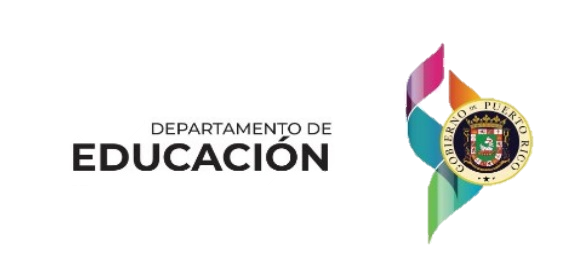 Itinerario de la administración ENMIENDA - ANEJO IHorario para administración de META-PR4 al 13 de mayo de 2022ESPAÑOL 3.er GRADO EN PAPELESPAÑOL 4.TO GRADO EN PAPELESPAÑOL 5.TO GRADO EN PAPELESPAÑOL 6.TO GRADO EN PAPELESPAÑOL 7.MO GRADO EN PAPEL
ESPAÑOL 8.VO GRADO EN PAPELESPAÑOL 11.MO GRADO EN PAPELMATEMÁTICAS 3.RO A 8.VO Y 11.MO GRADO EN PAPELINGLÉS 3.RO, 5.TO Y 6.TO GRADO EN PAPELINGLÉS 4.TO GRADO EN PAPELINGLÉS 7.MO GRADO EN PAPELINGLÉS 8.VO Y 11.MO GRADO EN PAPELCIENCIAS 4.TO, 8.VO Y 11.MO GRADO EN PAPEL*Reposición de todas las materias del 10 al 13 de mayo de 2022.(Las reposiciones del 13 de mayo serán en horario a.m. solamente.)Anejo IIHorario para administración de META-PREscuela Interlocking 7:30 a. m. a 12:00 m. o 12:30 p. m. a 5:00 p. m.4 al 13 de mayo de 2022Español 3.er Grado En Papel - Escuela InterlockingEspañol 3.er Grado En Papel - Escuela InterlockingEspañol 4.to Grado En Papel - Escuela InterlockingEspañol 4.to Grado En Papel - Escuela InterlockingEspañol 5.to Grado En Papel - Escuela InterlockingEspañol 5.to Grado En Papel - Escuela InterlockingEspañol 6.to Grado En Papel - Escuela InterlockingEspañol 6.to Grado En Papel - Escuela InterlockingEspañol 7.mo Grado En Papel - Escuela InterlockingEspañol 7.mo Grado En Papel - Escuela InterlockingEspañol 8.vo Grado En Papel - Escuela InterlockingEspañol 8.vo Grado En Papel - Escuela InterlockingEspañol 11.mo Grado En Papel - Escuela InterlockingEspañol 11.mo Grado En Papel - Escuela InterlockingMatemáticas 3.er a 8.vo y 11.mo Grado En Papel - Escuela InterlockingMatemáticas 3.er a 8.vo y 11.mo Grado En Papel - Escuela InterlockingInglés 3.er, 5.to y 6.to Grado En Papel - Escuela InterlockingInglés 3.er, 5.to y 6.to Grado En Papel - Escuela InterlockingInglés 4.to Grado En Papel - Escuela InterlockingInglés 4.to Grado En Papel - Escuela InterlockingInglés 7.mo Grado En Papel - Escuela InterlockingInglés 7.mo Grado En Papel - Escuela InterlockingInglés 8.vo y 11.mo Grado En Papel – Escuela InterlockingInglés 8.vo y 11.mo Grado En Papel – Escuela InterlockingCiencias 4.to, 8.vo y 11.mo Grado En Papel - Escuela InterlockingCiencias 4.to, 8.vo y 11.mo Grado En Papel - Escuela InterlockingANEJO IIIHorario para administración de META-PR Online25 de abril al 13 de mayo de 2022ESPAÑOL 3.ER GRADO - ONLINEESPAÑOL 4.TO GRADO - ONLINEESPAÑOL 5.TO GRADO - ONLINEESPAÑOL 6.TO GRADO - ONLINEESPAÑOL 7.MO GRADO - ONLINE
ESPAÑOL 8.VO GRADO - ONLINEESPAÑOL 11.MO GRADO - ONLINEMATEMÁTICAS 3.RO A 8.VO Y 11.MO GRADO - ONLINEINGLÉS 3.RO, 5.TO Y 6.TO GRADO - ONLINEINGLÉS 4.TO GRADO - ONLINEINGLÉS 7.MO GRADO - ONLINEINGLÉS 8.VO Y 11.MO GRADO - ONLINECIENCIAS 4.TO, 8.VO Y 11.MO GRADO - ONLINEItinerario para la administración de la prueba META-PREspañol – 3.er Grado (4 de mayo de 2022)*Itinerario para la administración de la prueba META-PREspañol – 3.er Grado (4 de mayo de 2022)*Itinerario para la administración de la prueba META-PREspañol – 3.er Grado (4 de mayo de 2022)*ActividadTiempo RegularTiempo RegularActividadTiempoHoraDistribuir las hojas de contestaciones y completar la información demográfica15 minutos8:00 a. m. – 8:15 a. m.Distribuir los folletos de prueba y leer las instrucciones para la prueba5 minutos8:15 a. m. – 8:20 a. m.Sesión 1 de la prueba de Español75 minutos8:20 a. m. – 9:35 a. m.Receso 10 minutos9:35 a. m. – 9:45 a. m.Leer las instrucciones de la sesión 25 minutos9:45 a. m. – 9:50 a. m.Sesión 2 de la prueba de Español50 minutos9:50 a. m. – 10:40 a. m.Receso 5 minutos10:40 a. m. – 10:45 a. m.Leer las instrucciones de la sesión 35 minutos10:45 a. m. – 10:50 a. m.Sesión 3 de la prueba de Español70 minutos10:50 a. m. – 12:00 m.Recogido y entrega de los materiales15 minutos12:00 p. m. – 12:15 p. m.Actividades Estudiantes Salón Recurso, Ruta 1 y 2 con acomodo de tiempo adicionalTiempo Adicional (EE)Tiempo Adicional (EE)Actividades Estudiantes Salón Recurso, Ruta 1 y 2 con acomodo de tiempo adicionalTiempoHoraDistribuir las hojas de contestaciones y completar la información demográfica15 minutos8:00 a. m. – 8:15 a. m.Distribuir los folletos de prueba y leer las instrucciones para la prueba5 minutos8:15 a. m. – 8:20 a. m.Sesión 1 de la prueba de Español112 minutos8:30 a. m. – 10:22 a. m.Receso 10 minutos10:22 a. m. – 10:32 a. m.Leer las instrucciones de la sesión 25 minutos10:32 a. m. -10:37 a. m.Sesión 2 de la prueba de Español75 minutos10:37 a. m.-11:52 a. m.Recogido de los materiales8 minutos11:52 a. m.-12:00 m.Almuerzo60 minutos12:00 m – 1:00 p. m.Distribuir materiales y leer las instrucciones para la prueba10 minutos1:10 p. m. – 1:10 p. m.Sesión 3 de la prueba de Español105 minutos1:10 p. m. a.m.-2:55p. m.Recogido y entrega de los materiales 5 minutos2:55 p. m.- 3:00 p. m.Itinerario para la administración de la prueba META-PREspañol – 4.to Grado (4 de mayo de 2022)*Itinerario para la administración de la prueba META-PREspañol – 4.to Grado (4 de mayo de 2022)*Itinerario para la administración de la prueba META-PREspañol – 4.to Grado (4 de mayo de 2022)*ActividadTiempo RegularTiempo RegularActividadTiempoHoraDistribuir las hojas de contestaciones y completar la información demográfica15 minutos8:00 a. m. – 8:15 a. m.Distribuir los folletos de prueba y leer las instrucciones para la prueba5 minutos8:15 a. m. – 8:20 a. m.Sesión 1 de la prueba de Español45 minutos8:20 a. m. – 9:05 a. m.Receso 10 minutos9:05 a. m. – 9:15 a. m.Leer las instrucciones de la sesión 25 minutos9:15 a. m. – 9:20 a. m.Sesión 2 de la prueba de Español70 minutos9:20 a. m. – 10:30 a. m.Receso 5 minutos10:30 a. m. – 10:35 a. m.Leer las instrucciones de la sesión 35 minutos10:35 a. m. – 10:40 a. m.Sesión 3 de la prueba de Español80 minutos10:40 a. m. – 12:00 m.Recogido y entrega de los materiales15 minutos12:00 m – 12:15 p. m.Actividades Estudiantes Salón Recurso, Ruta 1 y 2 con acomodo de tiempo adicional Tiempo Adicional (EE)Tiempo Adicional (EE)Actividades Estudiantes Salón Recurso, Ruta 1 y 2 con acomodo de tiempo adicional TiempoHoraDistribuir las hojas de contestaciones y completar la información demográfica15 minutos8:00 a. m. – 8:15 a. m.Distribuir los folletos de prueba y leer las instrucciones para la prueba5 minutos8:15 a. m. – 8:20 a. m.Sesión 1 de la prueba de Español67 minutos8:20 a. m. – 9:27 a. m.Receso 10 minutos9:27 a. m. – 9:37 a. m.Leer las instrucciones de la sesión 25 minutos9:37a. m.- 9:42 a. m.Sesión 2 de la prueba de Español105 minutos9:42 a. m.- 11:27 a. m.Recogido materiales 3 minutos11:27 a. m.-11:30 a. m.Almuerzo60 minutos11:30 a. m.- 12:30 p. m.Distribuir materiales y leer las instrucciones para la prueba10 minutos12:30p. m. – 12:40 p. m.Sesión 3 de la prueba de Español120 minutos12:40 p. m.- 2:40 p. m.Recogido y entrega de los materiales 15 minutos2:40 p. m.- 2:55 p. m.Itinerario para la administración de la prueba META-PREspañol – 5.to Grado (4 de mayo de 2022)*Itinerario para la administración de la prueba META-PREspañol – 5.to Grado (4 de mayo de 2022)*Itinerario para la administración de la prueba META-PREspañol – 5.to Grado (4 de mayo de 2022)*ActividadTiempo RegularTiempo RegularActividadTiempoHoraDistribuir las hojas de contestaciones y completar la información demográfica15 minutos8:00 a. m. – 8:15 a. m.Distribuir los folletos de prueba y leer las instrucciones para la prueba5 minutos8:15 a. m. – 8:20 a. m.Sesión 1 de la prueba de Español70 minutos8:20 a. m. – 9:30 a. m.Receso 10 minutos9:30 a. m. – 9:40 a. m.Leer las instrucciones de la sesión 25 minutos9:40 a. m. – 9:45 a. m.Sesión 2 de la prueba de Español45 minutos9:45 a. m. – 10:30 a. m.Receso 5 minutos10:30 a. m. – 10:35 a. m.Leer las instrucciones de la sesión 35 minutos10:35 a. m. – 10:40 a. m.Sesión 3 de la prueba de Español80 minutos10:40 a. m. – 12:00 m.Recogido y entrega de los materiales15 minutos12:00 m – 12:15 p. m.Actividades Estudiantes Salón Recurso, Ruta 1 y 2 con acomodo de tiempo adicionalTiempo Adicional (EE)Tiempo Adicional (EE)Actividades Estudiantes Salón Recurso, Ruta 1 y 2 con acomodo de tiempo adicionalTiempoHoraDistribuir las hojas de contestaciones y completar la información demográfica15 minutos8:00 a. m. – 8:15 a. m.Distribuir los folletos de prueba y leer las instrucciones para la prueba, 15 minutos8:15 a. m. – 8:30 a. m.Sesión 1 de la prueba de Español105minutos8:30 a. m. – 10:15 a. m.Receso 10 minutos10:15 a. m. – 10:25 a. m.Leer las instrucciones de la sesión 25 minutos10:25a. m.- 10:30 a. m.Sesión 2 de la prueba de Español68 minutos10:30 a. m.- 11:38 a. m.Recogido materiales 2 minutos11:38 a. m.-11:40 a. m.Almuerzo60 minutos11:40 a. m.- 12:40 p. m.Distribuir materiales y leer las instrucciones para la prueba10 minutos12:40 p. m. – 12:50 p. m.Sesión 3 de la prueba de Español120 minutos12:50p. m. - 2:50 p. m.Recogido y entrega de los materiales 10 minutos2:50 p. m.- 3:00 p. m..Itinerario para la administración de la prueba META-PREspañol – 6.to Grado (4 de mayo de 2022)*Itinerario para la administración de la prueba META-PREspañol – 6.to Grado (4 de mayo de 2022)*Itinerario para la administración de la prueba META-PREspañol – 6.to Grado (4 de mayo de 2022)*ActividadTiempo RegularTiempo RegularActividadTiempoHoraDistribuir las hojas de contestaciones y completar la información demográfica15 minutos8:00 a. m. – 8:15 a. m.Distribuir los folletos de prueba y leer las instrucciones para la prueba5 minutos8:15 a. m. – 8:20 a. m.Sesión 1 de la prueba de  Español75 minutos8:20 a. m. – 9:35 a. m.Receso 10 minutos9:35 a. m. – 9:45 a. m.Leer las instrucciones de la sesión 25 minutos9:45 a. m. – 9:50 a. m.Sesión 2 de la prueba de  Español40 minutos9:50 a. m. – 10:30 a. m.Receso 5 minutos10:30 a. m. – 10:35 a. m.Leer las instrucciones de la sesión 35 minutos10:35 a. m. – 10:40 a. m.Sesión 3 de la prueba de  Español80 minutos10:40 a. m. – 12:00 m.Recogido y entrega de los materiales15 minutos12:00 m – 12:15 p. m.Actividades Estudiantes Salón Recurso, Ruta 1 y 2 con acomodo de tiempo adicionalTiempo Adicional (EE)Tiempo Adicional (EE)Tiempo Adicional (EE)Actividades Estudiantes Salón Recurso, Ruta 1 y 2 con acomodo de tiempo adicionalTiempoHoraDistribuir las hojas de contestaciones y completar la información demográfica15 minutos8:00 a. m. – 8:15 a. m.Distribuir los folletos de prueba y leer las instrucciones para la prueba15 minutos8:15 a. m. – 8:30 a. m.Sesión 1 de la prueba de  Español112 minutos8:30 a. m. – 10:22 a. m.Receso 10 minutos10:22 a. m. – 10:32 a. m.Leer las instrucciones de la sesión 25 minutos10:32a. m.- 10:37 a. m.Sesión 2 de la prueba de  Español60 minutos10:37 a. m.- 11:37 a. m.Recogido materiales 3 minutos11:37 a. m.-11:40 a. m.Almuerzo60 minutos11:40a. m.- 12:40 p. m.Distribuir materiales y leer las instrucciones para la prueba10 minutos12:40 p. m.- 12:50 p. m.Sesión 3 de la prueba de  Español120 minutos12:50 p. m. – 2:50 p. m.Recogido y entrega de los materiales 10 minutos2:50 p. m.- 3:00 p. m.Itinerario para la administración de la prueba META-PREspañol – 7.mo Grado (4 de mayo de 2022)*Itinerario para la administración de la prueba META-PREspañol – 7.mo Grado (4 de mayo de 2022)*Itinerario para la administración de la prueba META-PREspañol – 7.mo Grado (4 de mayo de 2022)*ActividadTiempo RegularTiempo RegularActividadTiempoHoraDistribuir las hojas de contestaciones y completar la información demográfica15 minutos8:00 a. m. – 8:15 a. m.Distribuir los folletos de prueba y leer las instrucciones para la prueba5 minutos8:15 a. m. – 8:20 a. m.Sesión 1 de la prueba de Español60 minutos8:20 a. m. – 9:20 a. m.Receso 10 minutos9:20 a. m. – 9:30 a. m.Leer las instrucciones de la sesión 25 minutos9:30 a. m. – 9:35 a. m.Sesión 2 de la prueba de Español40 minutos9:35 a. m. – 10:15 a. m.Receso 5 minutos10:15 a. m. – 10:20 a. m.Leer las instrucciones de la sesión 35 minutos10:20 a. m. – 10:25 a. m.Sesión 3 de la prueba de Español95 minutos10:25 a. m. – 12:00 m.Recogido y entrega de los materiales15 minutos12:00 m – 12:15 p. m.Actividades Estudiantes Salón Recurso, Ruta 1 y 2 con acomodo de tiempo adicionalTiempo Adicional (EE)Tiempo Adicional (EE)Actividades Estudiantes Salón Recurso, Ruta 1 y 2 con acomodo de tiempo adicionalTiempoHoraDistribuir las hojas de contestaciones y completar la información demográfica15 minutos8:00 a. m. – 8:15 a. m.Distribuir los folletos de prueba y leer las instrucciones para la prueba15 minutos8:15 a. m. – 8:30 a. m.Sesión 1 de la prueba de Español90 minutos8:30 a. m. – 10:00 a. m.Receso 10 minutos10:00 a. m. – 10:10 a. m.Leer las instrucciones de la sesión 25 minutos10:10a. m.- 10:15 a. m.Sesión 2 de la prueba de Español60 minutos10:15 a. m.- 11:15 a. m.Recogido materiales 5 minutos11:15 a. m.-11:20 a. m.Almuerzo60 minutos11:20 a. m. – 12:20 p. m.Distribuir materiales y leer las instrucciones para la prueba10 minutos12:20 p. m.- 12:30 p. m.Sesión 3 de la prueba de Español142 minutos12:30 p. m. – 2:52 p. m.Recogido y entrega de los materiales 08 minutos2:52 p. m. – 3:00 p. m.Itinerario para la administración de la prueba META-PREspañol – 8.vo Grado (4 de mayo de 2022)*Itinerario para la administración de la prueba META-PREspañol – 8.vo Grado (4 de mayo de 2022)*Itinerario para la administración de la prueba META-PREspañol – 8.vo Grado (4 de mayo de 2022)*ActividadTiempo RegularTiempo RegularActividadTiempoHoraDistribuir las hojas de contestaciones y completar la información demográfica15 minutos8:00 a. m. – 8:15 a. m.Distribuir los folletos de prueba y leer las instrucciones para la prueba5 minutos8:15 a. m. – 8:20 a. m.Sesión 1 de la prueba de Español45 minutos8:20 a. m. – 9:05 a. m.Receso 10 minutos9:05 a. m. – 9:15 a. m.Leer las instrucciones de la sesión 25 minutos9:15 a. m. – 9:20 a. m.Sesión 2 de la prueba de Español55 minutos9:20 a. m. – 10:15 a. m.Receso 5 minutos10:15 a. m. – 10:20 a. m.Leer las instrucciones de la sesión 35 minutos10:20 a. m. – 10:25 a. m.Sesión 3 de la prueba de Español95 minutos10:25 a. m. – 12:00 m.Recogido y entrega de los materiales15 minutos12:00 m – 12:15 p. m.Actividades Estudiantes Salón Recurso, Ruta 1 y 2 con acomodo de tiempo adicionalTiempo Adicional (EE)Tiempo Adicional (EE)Actividades Estudiantes Salón Recurso, Ruta 1 y 2 con acomodo de tiempo adicionalTiempoHoraDistribuir las hojas de contestaciones y completar la información demográfica15 minutos8:00 a. m. – 8:15 a. m.Distribuir los folletos de prueba y leer las instrucciones para la prueba15 minutos8:15 a. m. – 8:30 a. m.Sesión 1 de la prueba de Español67 minutos8:30 a. m. – 9:37 a. m.Receso 10 minutos9:37 a. m. – 9:47 a. m.Leer las instrucciones de la sesión 25 minutos9:47a. m.- 0:52 a. m.Sesión 2 de la prueba de Español82 minutos9:52 a. m.- 11:14 a. m.Recogido materiales 6 minutos11:14 a. m.-11:20 a. m.Almuerzo60 minutos11:20 a. m.- 12:20 p. m.Distribuir materiales y leer las instrucciones para la prueba10 minutos12:20 p. m.- 12:30 p. m.Sesión 3 de la prueba de Español142 minutos12:30 p. m.- 2:52 p. m.Recogido y entrega de los materiales 08 minutos2:52 p. m.- 3:00p. m.Itinerario para la administración de la prueba META-PREspañol – 11.mo Grado(4 de mayo de 2022)*Itinerario para la administración de la prueba META-PREspañol – 11.mo Grado(4 de mayo de 2022)*Itinerario para la administración de la prueba META-PREspañol – 11.mo Grado(4 de mayo de 2022)*ActividadTiempo RegularTiempo RegularActividadTiempoHoraDistribuir las hojas de contestaciones y completar la información demográfica15 minutos8:00 a. m. – 8:15 a. m.Distribuir los folletos de prueba y leer las instrucciones para la prueba5 minutos8:15 a. m. – 8:20 a. m.Sesión 1 de la prueba de Español50 minutos8:20 a. m. – 9:10 a. m.Receso 10 minutos9:10 a. m. – 9:20 a. m.Leer las instrucciones de la sesión 25 minutos9:20 a. m. – 9:25 a. m.Sesión 2 de la prueba de Español50 minutos9:25 a. m. – 10:15 a. m.Receso 5 minutos10:15 a. m. – 10:20 a. m.Leer las instrucciones de la sesión 35 minutos10:20 a. m. – 10:25 a. m.Sesión 3 de la prueba de Español95 minutos10:25 a. m. – 12:00 m.Recogido y entrega de los materiales15 minutos12:00 m – 12:15 p. m.Actividades Estudiantes Salón Recurso, Ruta 1 y 2 con acomodo de tiempo adicionalTiempo Adicional (EE)Tiempo Adicional (EE)Actividades Estudiantes Salón Recurso, Ruta 1 y 2 con acomodo de tiempo adicionalTiempoHoraDistribuir las hojas de contestaciones y completar la información demográfica15 minutos8:00 a. m. – 8:15 a. m.Distribuir los folletos de prueba y leer las instrucciones para la prueba15 minutos8:15 a. m. – 8:30 a. m.Sesión 1 de la prueba de Español75 minutos8:30 a. m. – 9:45 a. m.Receso 10 minutos9:45 a. m. – 9:55 a. m.Leer las instrucciones de la sesión 25 minutos9:55a. m.- 10:00 a. m.Sesión 2 de la prueba de Español75 minutos10:00 a. m.- 11:15 a. m.Recogido materiales 5 minutos11:15 a. m.-11:20 a. m.Almuerzo60 minutos11:20 a. m.- 12:20 p. m.Distribuir los folletos de prueba y leer las instrucciones para la prueba10 minutos12:20 p. m. – 12:30 p. m.Sesión 3 de la prueba de Español142 minutos12:30 p. m.- 2:52p. m.Recogido y entrega de los materiales 8 minutos2:52 p. m.- 3:00 p. m.Itinerario para la administración de la prueba META-PRMatemáticas – 3.ro al 8.vo y 11.mo Grado (15 de mayo de 2022)*Itinerario para la administración de la prueba META-PRMatemáticas – 3.ro al 8.vo y 11.mo Grado (15 de mayo de 2022)*Itinerario para la administración de la prueba META-PRMatemáticas – 3.ro al 8.vo y 11.mo Grado (15 de mayo de 2022)*ActividadTiempo RegularTiempo RegularActividadTiempoHoraDistribuir las hojas de contestaciones 5 minutos8:00 a. m. – 8:05 a. m.Distribuir los folletos de prueba y leer las instrucciones para la prueba10 minutos8:05 a. m. – 8:15 a. m.Sesión 1 de la prueba de Matemáticas90 minutos8:15 a. m. – 9:45 a. m.Receso 10 minutos9:45 a. m. – 9:55 a. m.Leer las instrucciones de la sesión 25 minutos9:55 a. m. – 10:00 a. m.Sesión 2 de la prueba de Matemáticas90 minutos10:00 a. m. – 11:30 a. m.Recogido y entrega de los materiales5 minutos11:30 a. m. – 11:35 a. m.Actividades Estudiantes Salón Recurso, Ruta 1 y 2 con acomodo de tiempo adicionalTiempo Adicional (EE)Tiempo Adicional (EE)Actividades Estudiantes Salón Recurso, Ruta 1 y 2 con acomodo de tiempo adicionalTiempoHoraDistribuir las hojas de contestaciones 15 minutos8:00 a. m. – 8:15 a. m.Distribuir los folletos de prueba y leer las instrucciones para la prueba15 minutos8:15 a. m. – 8:30 a. m.Sesión 1 de la prueba de Matemáticas135 minutos8:30 a. m. – 10:45 a. m.Recogido de los materiales 15 minutos10:45 a.m – 11:00 a. m.Almuerzo60 minutos11:00 a.m – 12:00 m.Distribuir materiales y leer las instrucciones para la prueba10 minutos12:00m- 12:10 p. m.Sesión 2 de la prueba de Matemáticas135 minutos12:10 p. m.-2:25 p. m.Recogido y entrega de los materiales 5 minutos2:25 p. m. – 2:30 p. m.Itinerario para la administración de la prueba META-PRInglés como segundo idioma – 3.ro, 5.to, y 6.to Grado(6 de mayo de 2022)*Itinerario para la administración de la prueba META-PRInglés como segundo idioma – 3.ro, 5.to, y 6.to Grado(6 de mayo de 2022)*Itinerario para la administración de la prueba META-PRInglés como segundo idioma – 3.ro, 5.to, y 6.to Grado(6 de mayo de 2022)*ActividadTiempo RegularTiempo RegularActividadTiempoHoraDistribuir los folletos de prueba, Hoja contestaciones y leer las instrucciones para la prueba15 minutos8:00 a. m. – 8:15 a. m.Sesión 1 de la prueba de Inglés40 minutos8:15 a. m. – 8:55 a. m.Receso 10 minutos8:55 a. m. – 9:05 a. m.Leer las instrucciones de la sesión 25 minutos9:05 a. m. – 9:10 a. m.Sesión 2 de la prueba de Inglés65 minutos9:10 a. m. – 10:15 a. m.Receso 10 minutos10:15 a. m. – 10:25 a. m.Leer las instrucciones de la sesión 35 minutos10:25 a. m. – 10:30 a. m.Sesión 3 de la prueba de Inglés60 minutos10:30 a. m. – 11:30 a. m.Recogido y entrega de los materiales15 minutos11:30 a. m. – 11:45 a. m.Actividades Estudiantes Salón Recurso, Ruta 1 y 2 con acomodo de tiempo adicionalTiempo Adicional (EE)Tiempo Adicional (EE)Actividades Estudiantes Salón Recurso, Ruta 1 y 2 con acomodo de tiempo adicionalTiempoHoraDistribuir las hojas de contestaciones y completar la información demográfica15 minutos8:00 a. m. – 8:15 a. m.Distribuir los folletos de prueba y leer las instrucciones para la prueba15 minutos8:15 a. m. – 8:30 a. m.Sesión 1 de la prueba de Inglés60 minutos8:30 a. m. – 9:30 a. m.Receso 10 minutos9:30 a. m. – 9:40 a. m.Leer las instrucciones de la sesión 25 minutos9:40 a. m. – 9:45 a. m.Sesión 2 de la prueba de Inglés97 minutos9:45 a. m. – 11:22 a. m.Recogido de los materiales8 minutos11:22 a. m. – 11:30 a. m.Almuerzo60 minutos11:30 a. m.- 12:30 a. m.Distribuir materiales y leer las instrucciones para la prueba10 minutos12:30 p. m. – 12:40 p. m.Sesión 3 de la prueba de Inglés90 minutos12:40 p. m.- 2:10 p. m.Recogido y entrega de los materiales15 minutos2:10 p. m.- 2:25 p. m.Itinerario para la administración de la prueba META-PRInglés como Segundo idioma – 4.to Grado(6 de mayo de 2022)*Itinerario para la administración de la prueba META-PRInglés como Segundo idioma – 4.to Grado(6 de mayo de 2022)*Itinerario para la administración de la prueba META-PRInglés como Segundo idioma – 4.to Grado(6 de mayo de 2022)*Itinerario para la administración de la prueba META-PRInglés como Segundo idioma – 4.to Grado(6 de mayo de 2022)*ActividadTiempo RegularTiempo RegularTiempo RegularActividadTiempoHoraHoraDistribuir los folletos de prueba, Hoja contestaciones y leer las instrucciones para la prueba30 minutos8:00 a. m. – 8:30 a. m.8:00 a. m. – 8:30 a. m.Sesión 1 de la prueba de Inglés40 minutos8:30 a. m. – 9:10 a. m.8:30 a. m. – 9:10 a. m.Receso 10 minutos9:10 a. m. – 9:20 a. m.9:10 a. m. – 9:20 a. m.Leer las instrucciones de la sesión 25 minutos9:20 a. m. – 9:25 a. m.9:20 a. m. – 9:25 a. m.Sesión 2 de la prueba de Inglés60 minutos9:25 a. m. – 10:25 a. m.9:25 a. m. – 10:25 a. m.Receso 10 minutos10:25 a. m. – 10:35 a. m.10:25 a. m. – 10:35 a. m.Leer las instrucciones de la sesión 35 minutos10:35 a. m. – 10:40 a. m.10:35 a. m. – 10:40 a. m.Sesión 3 de la prueba de Inglés65 minutos10:40 a. m. – 11:45 a. m.10:40 a. m. – 11:45 a. m.Recogido y entrega de los materiales15 minutos11:45a. m. – 12:00 m.11:45a. m. – 12:00 m.Actividades Estudiantes Salón Recurso, Ruta 1 y 2 con acomodo de tiempo adicionalTiempo Adicional (EE)Tiempo Adicional (EE)Tiempo Adicional (EE)Actividades Estudiantes Salón Recurso, Ruta 1 y 2 con acomodo de tiempo adicionalTiempoTiempoHoraDistribuir las hojas de contestaciones y completar la información demográfica15 minutos15 minutos8:00 a. m. – 8:15 a. m.Distribuir los folletos de prueba y leer las instrucciones para la prueba15 minutos15 minutos8:15 a. m. – 8:30 a. m.Sesión 1 de la prueba de Inglés60 minutos60 minutos8:30 a. m. – 9:30 a. m.Receso 10 minutos10 minutos9:30 a. m. – 9:40 a. m.Leer las instrucciones de la sesión 25 minutos5 minutos9:40 a. m. – 9:45 a. m.Sesión 2 de la prueba de Inglés90 minutos90 minutos9:45 a. m. – 11:22 a. m.Recogido de los materiales08 minutos08 minutos11:22 a. m. – 11:30 a. m.Almuerzo60 minutos60 minutos11:30 a. m.- 12:30 p. m.Distribuir materiales y leer las instrucciones para la prueba10 minutos10 minutos12:30 p. m.- 12:40 p. m.Sesión 3 de la prueba de Inglés97 minutos97 minutos12:40 a. m.- 2:17 p. m.Recogido y entrega de los materiales13 minutos13 minutos2:17 p. m. – 2:30 p. m. Itinerario para la administración de la prueba META-PRInglés como Segundo idioma – 7.mo Grado(6 de mayo de 2022)* Itinerario para la administración de la prueba META-PRInglés como Segundo idioma – 7.mo Grado(6 de mayo de 2022)* Itinerario para la administración de la prueba META-PRInglés como Segundo idioma – 7.mo Grado(6 de mayo de 2022)*ActividadTiempo RegularTiempo RegularActividadTiempoHoraDistribuir los folletos de prueba, Hoja contestaciones y leer las instrucciones para la prueba30 minutos8:00 a. m. – 8:30 a. m.Sesión 1 de la prueba de Inglés40 minutos8:30 a. m. – 9:10 a. m.Receso 10 minutos9:10 a. m. – 9:20 a. m.Leer las instrucciones de la sesión 25 minutos9:20 a. m. – 9:25 a. m.Sesión 2 de la prueba de Inglés70 minutos9:25 a. m. – 10:35 a. m.Receso 10 minutos10:35 a. m. – 10:45 a. m.Leer las instrucciones de la sesión 35 minutos10:45 a. m. – 10:50 a. m.Sesión 3 de la prueba de Inglés55 minutos10:50 a. m. – 11:45 a. m.Recogido y entrega de los materiales15 minutos11:45 a. m.- 12:00 m.Actividades Estudiantes Salón Recurso, Ruta 1 y 2 con acomodo de tiempo adicionalTiempo Adicional (EE)Tiempo Adicional (EE)Actividades Estudiantes Salón Recurso, Ruta 1 y 2 con acomodo de tiempo adicionalTiempoHoraDistribuir las hojas de contestaciones y completar la información demográfica15 minutos8:00 a. m. – 8:15 a. m.Distribuir los folletos de prueba y leer las instrucciones para la prueba15 minutos8:15 a. m. – 8:30 a. m.Sesión 1 de la prueba de Inglés60 minutos8:30 a. m. – 9:30 a. m.Receso 10 minutos9:30 a. m. – 9:40 a. m.Leer las instrucciones de la sesión 25 minutos9:40 a. m. – 9:45 a. m.Sesión 2 de la prueba de Inglés105 minutos9:45 a. m. – 11:30 a. m.Recogido de los materiales05 minutos11:30 a. m. – 11:35 a. m.Almuerzo60 minutos11:35 a. m.- 12:35mDistribuir materiales y leer las instrucciones para la pruIeba10 minutos12:35 p. m. – 12:45 p. m.Sesión 3 de la prueba de Inglés82 minutos12:45 p. m. – 2:07 p. m.Recogido y entrega de los materiales3 minutos2:07 p. m.- 2:10 p. m.Itinerario para la administración de la prueba META-PRInglés como segundo idioma – 8.vo y 11.mo Grado(6 de mayo de 2022)*Itinerario para la administración de la prueba META-PRInglés como segundo idioma – 8.vo y 11.mo Grado(6 de mayo de 2022)*Itinerario para la administración de la prueba META-PRInglés como segundo idioma – 8.vo y 11.mo Grado(6 de mayo de 2022)*ActividadTiempo RegularTiempo RegularActividadTiempoHoraDistribuir los folletos de prueba, Hoja contestaciones y leer las instrucciones para la prueba30 minutos8:00 a. m. – 8:30 a. m.Sesión 1 de la prueba de Inglés45 minutos8:30 a. m. – 9:15 a. m.Receso 10 minutos9:15 a. m. – 9:25 a. m.Leer las instrucciones de la sesión 25 minutos9:25 a. m. – 9:30 a. m.Sesión 2 de la prueba de Inglés70 minutos9:30 a. m. – 10:40 a. m.Receso 10 minutos10:40 a. m. – 10:50 a. m.Leer las instrucciones de la sesión 35 minutos10:50 a. m. – 10:55 a. m.Sesión 3 de la prueba de Inglés55 minutos10:55 a. m. – 10:50 a. m.Recogido y entrega de los materiales10 minutos10:50 a. m. – 12:00 m.Actividades Estudiantes Salón Recurso, Ruta 1 y 2 con acomodo de tiempo adicionalTiempo Adicional (EE)Tiempo Adicional (EE)Actividades Estudiantes Salón Recurso, Ruta 1 y 2 con acomodo de tiempo adicionalTiempoHoraDistribuir las hojas de contestaciones y completar la información demográfica15 minutos8:00 a. m. – 8:15 a. m.Distribuir los folletos de prueba y leer las instrucciones para la prueba10 minutos8:15 a. m. – 8:30 a. m.Sesión 1 de la prueba de Inglés67 minutos8:30 a. m. – 9:37 a. m.Receso 10 minutos9:37 a. m. – 9:47 a. m.Leer las instrucciones de la sesión 25 minutos9:47 a. m. – 9:52 a. m.Sesión 2 de la prueba de Inglés105 minutos9:52 a. m. – 11:27 a. m.Recogido de los materiales3 minutos11:27 a. m. – 11:30 a. m.Almuerzo60 minutos11:30 a. m.- 12:30 p. m.Distribuir los folletos de prueba y leer las instrucciones para la prueba10 minutos12:30 p. m. – 12:40 p. m.Sesión 3 de la prueba de Inglés82 minutos12:40 p. m. – 2:02 p. m.Recogido y entrega de los materiales8 minutos2:02 p. m. – 2:10 p. m.Itinerario para la administración de la prueba META-PRCiencias – 4.to, 8.vo y 11.mo Grado(9 de mayo de 2022)*Itinerario para la administración de la prueba META-PRCiencias – 4.to, 8.vo y 11.mo Grado(9 de mayo de 2022)*Itinerario para la administración de la prueba META-PRCiencias – 4.to, 8.vo y 11.mo Grado(9 de mayo de 2022)*ActividadTiempo RegularTiempo RegularActividadTiempoHoraDistribuir los folletos de prueba, Hoja contestaciones y leer las instrucciones para la prueba20 minutos8:00 a. m. – 8:20 a. m.Sesión 1 de la prueba de Ciencias85 minutos8:20 a. m. – 9:45 a. m.Receso 10 minutos9:45 a. m. – 9:55 a. m.Leer las instrucciones de la Ciencias5 minutos9:55 a. m. – 10:00 a. m.Sesión 2 de la prueba de Ciencias85 minutos10:00 a. m. – 11:25 a. m.Recogido y entrega de los materiales5 minutos11:25 a. m.- 11:30 a. m.Actividades Estudiantes Salón Recurso, Ruta 1 y 2 con acomodo de tiempo adicionalTiempo Adicional (EE)Tiempo Adicional (EE)Actividades Estudiantes Salón Recurso, Ruta 1 y 2 con acomodo de tiempo adicionalTiempoHoraDistribuir los folletos de prueba y leer las instrucciones para la prueba30 minutos8:00 a. m. – 8:30 a. m.Sesión 1 de la prueba de Ciencias125 minutos8:30 a. m. – 10:35 a. m.Recoger los materiales10 minutos10:35 a. m. – 10:45 a. m.Almuerzo60 minutos10:45 a. m. – 11:45 a. m.Entrega de materiales y leer las instrucciones de la sesión 215 minutos10:45 a. m. – 12:00 mSesión 2 de la prueba de Ciencias125 minutos12:00 m – 2:05 p. m.Recogido y entrega de los materiales10 minutos2:05 p. m. – 2:15 p. m.Itinerario para la administración de la prueba META-PR Escuela InterlockingEspañol – 3.er GradoCorriente Regular(4 de mayo de 2022)Itinerario para la administración de la prueba META-PR Escuela InterlockingEspañol – 3.er GradoCorriente Regular(4 de mayo de 2022)Itinerario para la administración de la prueba META-PR Escuela InterlockingEspañol – 3.er GradoCorriente Regular(4 de mayo de 2022)Itinerario para la administración de la prueba META-PR Escuela InterlockingEspañol – 3.er GradoCorriente Regular(4 de mayo de 2022)ActividadTiempo RegularTiempo RegularTiempo RegularActividadTiempoHorario a. m.Horario p. m.Distribuir las hojas de contestaciones y completar la información demográfica15 minutos7:30 a. m. – 7:45 a. m.12:30 p. m.- 12:45p. m.Distribuir los folletos de prueba y leer las instrucciones para la prueba15 minutos7:45 a. m. – 8:00 a. m.12:45 p. m.- 1:00 p. m.Sesión 1 de la prueba de Español75 minutos8:00 a. m. – 9:15 a. m.1:00 p. m.- 2:15 p. m.Receso 10 minutos9:15 a. m. – 9:25 a. m.2:15 p. m.- 2:25 p. m.Leer las instrucciones de la sesión 25 minutos9:25 a. m. – 9:30 a. m.2:25 p. m.- 2:30 p. m.Sesión 2 de la prueba de Español50 minutos9:30 a. m. – 10:20 a. m.2:30 p. m.- 3:20 p. m.Receso 10 minutos10:20 a. m. – 10:30 a. m.3:20 p. m.- 3:30 p. m.Leer las instrucciones de la sesión 35 minutos10:30 a. m. – 10:35 a. m.3:30 p. m.- 3:35 p. m.Sesión 3 de la prueba de Español70 minutos10:35 a. m. – 11:45 a. m.3:35 p. m.- 4:45 p. m.Recogido y entrega de los materiales15 minutos11:45 a. m. – 12:00 m.4:45 p. m.- 5:00 p. m.Itinerario para la administración de la prueba META-PR Escuela InterlockingEspañol – 3.er GradoEE con Tiempo Adicional(4 y 5 de mayo de 2022)Itinerario para la administración de la prueba META-PR Escuela InterlockingEspañol – 3.er GradoEE con Tiempo Adicional(4 y 5 de mayo de 2022)Itinerario para la administración de la prueba META-PR Escuela InterlockingEspañol – 3.er GradoEE con Tiempo Adicional(4 y 5 de mayo de 2022)Itinerario para la administración de la prueba META-PR Escuela InterlockingEspañol – 3.er GradoEE con Tiempo Adicional(4 y 5 de mayo de 2022)ActividadesEstudiantes Salón Recurso, Ruta 1 y 2 con acomodo de tiempo adicionalTiempo Adicional (EE)Tiempo Adicional (EE)Tiempo Adicional (EE)ActividadesEstudiantes Salón Recurso, Ruta 1 y 2 con acomodo de tiempo adicionalTiempoHorario a. m.Horario p. m.Día 1 (4 de mayo de 2022)Día 1 (4 de mayo de 2022)Día 1 (4 de mayo de 2022)Día 1 (4 de mayo de 2022)Distribuir las hojas de contestaciones y completar la información demográfica15 minutos7:30 a. m. – 7:45 a. m.12:30 p. m.- 12:45 p. m.Distribuir los folletos de prueba y leer las instrucciones para la prueba15 minutos7:45 a. m. – 8:00 a. m.12:45 p. m.- 1:00 p. m.Sesión 1 de la prueba de Español112 minutos8:00 a. m. – 9:52 a. m.1:00 p. m. – 2:52 p. m.Receso 10 minutos9:52 a. m. – 10:02 a. m.2:52 p. m. – 3:02 p. m.Leer las instrucciones de la sesión 25 minutos10:02 a. m. -10:07 a. m.3:02 p. m. – 3:07 p. m.Sesión 2 de la prueba de Español75 minutos10:07 a. m.-11:22 a. m.3:07 p. m.- 4:22 p. m.Recogido y entrega de los materiales15 minutos11:22 a. m.- 12:37 a. m.4:22 p. m.- 4:37 p. m.Día 2 (5 de mayo de 2022)Día 2 (5 de mayo de 2022)Día 2 (5 de mayo de 2022)Día 2 (5 de mayo de 2022)Distribuir los folletos de prueba, hoja de contestaciones y leer las instrucciones para la prueba30 minutos7:30 a. m. – 8:00 a. m.12:30 p. m.- 1:00 p. m.Sesión 3 de la prueba de Español105 minutos8:00 a. m.-9:45 a.m.1:00 p. m.- 2:45 p. m.Recogido y entrega de los materiales 15 minutos9:45 a. m.- 10:00 a. m.2:45 p. m.- 3:00p. m.Receso10 minutos10:00a.m – 10:10 a.m.3:00 p. m.- 3:10 p. m.Itinerario para la administración de la prueba META-PR Escuela InterlockingEspañol – 4.to GradoCorriente Regular(4 de mayo de 2022)Itinerario para la administración de la prueba META-PR Escuela InterlockingEspañol – 4.to GradoCorriente Regular(4 de mayo de 2022)Itinerario para la administración de la prueba META-PR Escuela InterlockingEspañol – 4.to GradoCorriente Regular(4 de mayo de 2022)Itinerario para la administración de la prueba META-PR Escuela InterlockingEspañol – 4.to GradoCorriente Regular(4 de mayo de 2022)ActividadTiempo RegularTiempo RegularTiempo RegularActividadTiempoHorario a.mHorario p.m.Distribuir las hojas de contestaciones y completar la información demográfica15 minutos7:30 a. m. – 7:45 a. m.12:30 p. m.- 12:45p. m.Distribuir los folletos de prueba y leer las instrucciones para la prueba15 minutos7:45 a. m. – 8:00 a. m.12:45 p. m.- 1:00 p. m.Sesión 1 de la prueba de Español45 minutos8:00 a. m. – 8:45 a. m.1:00 p. m.- 1:45 p. m.Receso 10 minutos8:45 a. m. – 8:55 a. m.1:45 p. m.- 1:55 p. m.Leer las instrucciones de la sesión 25 minutos8:55 a. m. – 9:00 a. m.1:55 p. m.- 2:00 p. m.Sesión 2 de la prueba de Español70 minutos9:00 a. m. – 10:10 a. m.2:00 p. m.- 3:10 p. m.Receso 10 minutos10:10 a. m. – 10:20 a. m.3:10 p. m.- 3:20 p. m.Leer las instrucciones de la sesión 35 minutos10:20 a. m. – 10:25 a. m.3:20 p. m.- 3:25 p. m.Sesión 3 de la prueba de Español80 minutos10:25 a. m. – 11:45 a. m.3:25 p. m.- 4:45 p. m.Recogido y entrega de los materiales15 minutos11:45 a. m. – 12:00 m.4:45 p. m.- 5:00 p. m.Itinerario para la administración de la prueba META-PR Escuela InterlockingEspañol – 4.to GradoEE con Tiempo Adicional(4 y 5 de mayo de 2022)Itinerario para la administración de la prueba META-PR Escuela InterlockingEspañol – 4.to GradoEE con Tiempo Adicional(4 y 5 de mayo de 2022)Itinerario para la administración de la prueba META-PR Escuela InterlockingEspañol – 4.to GradoEE con Tiempo Adicional(4 y 5 de mayo de 2022)Itinerario para la administración de la prueba META-PR Escuela InterlockingEspañol – 4.to GradoEE con Tiempo Adicional(4 y 5 de mayo de 2022)ActividadesEstudiantes Salón Recurso, Ruta 1 y 2 con acomodo de tiempo adicionalTiempo Adicional (EE)Tiempo Adicional (EE)Tiempo Adicional (EE)ActividadesEstudiantes Salón Recurso, Ruta 1 y 2 con acomodo de tiempo adicionalTiempoHorario a. m.Horario p. m.Día 1 (4 de mayo de 2022)Día 1 (4 de mayo de 2022)Día 1 (4 de mayo de 2022)Día 1 (4 de mayo de 2022)Distribuir las hojas de contestaciones y completar la información demográfica15 minutos7:30 a. m. – 7:45 a. m.12:30 p. m.- 12:45 p. m.Distribuir los folletos de prueba y leer las instrucciones para la prueba15 minutos7:45 a. m. – 8:00 a. m.12:45 p. m.- 1:00 p. m.Sesión 1 de la prueba de Español67 minutos8:00 a. m. – 9:07 a. m.1:00 p. m. – 2:07 p. m.Receso 10 minutos9:07 a. m. – 9:17 a. m.2:07 p. m. – 2:17 p. m.Leer las instrucciones de la sesión 25 minutos9:17 a. m. -9:22 a. m.2:17 p. m. – 2:22 p. m.Sesión 2 de la prueba de Español105 minutos9:22 a. m.-11:07 a. m.2:22 p. m.- 4:07 p. m.Recogido y entrega de los materiales15 minutos11:07 a. m.- 11:22 a. m.4:07 p. m.- 4:22 p. m.Día 2 (5 de mayo de 2022)Día 2 (5 de mayo de 2022)Día 2 (5 de mayo de 2022)Día 2 (5 de mayo de 2022)Distribuir los folletos de prueba, hoja de contestaciones y leer las instrucciones para la prueba30 minutos7:30 a. m. – 8:00 a. m.12:30 p. m.- 1:00 p. m.Sesión 3 de la prueba de Español120 minutos8:00 a. m.-10:00 a.m.1:00 p. m.- 3:00 p. m.Recogido y entrega de los materiales 15 minutos10:00 a. m.- 10:15 a. m.3:00 p. m.- 3:15 p. m.Receso10 minutos10:15 a. m. – 10:25 a. m.3:15 p. m.- 3:25 p. m.Itinerario para la administración de la prueba META-PR Escuela InterlockingEspañol – 5.to GradoCorriente Regular(4 de mayo de 2022)Itinerario para la administración de la prueba META-PR Escuela InterlockingEspañol – 5.to GradoCorriente Regular(4 de mayo de 2022)Itinerario para la administración de la prueba META-PR Escuela InterlockingEspañol – 5.to GradoCorriente Regular(4 de mayo de 2022)Itinerario para la administración de la prueba META-PR Escuela InterlockingEspañol – 5.to GradoCorriente Regular(4 de mayo de 2022)ActividadTiempo RegularTiempo RegularTiempo RegularActividadTiempoHorario a. m.Horario p. m.Distribuir las hojas de contestaciones y completar la información demográfica15 minutos7:30 a. m. – 7:45 a. m.12:30 p. m.- 12:45p. m.Distribuir los folletos de prueba y leer las instrucciones para la prueba15 minutos7:45 a. m. – 8:00 a. m.12:45 p. m.- 1:00 p. m.Sesión 1 de la prueba de Español70 minutos8:00 a. m. – 9:10 a. m.1:00 p. m.- 2:10 p. m.Receso 10 minutos9:10 a. m. – 9:20 a. m.2:10 p. m.- 2:20 p. m.Leer las instrucciones de la sesión 25 minutos9:20 a. m. – 9:25 a. m.2:20 p. m.- 2:25 p. m.Sesión 2 de la prueba de Español45 minutos9:25 a. m. – 10:10 a. m.2:25 p. m.- 3:10 p. m.Receso 10 minutos10:10 a. m. – 10:20 a. m.3:10 p. m.- 3:20 p. m.Leer las instrucciones de la sesión 35 minutos10:20 a. m. – 10:25 a. m.3:20 p. m.- 3:25 p. m.Sesión 3 de la prueba de Español80 minutos10:25 a. m. – 11:45 a. m.3:25 p. m.- 4:45 p. m.Recogido y entrega de los materiales15 minutos11:45 a. m. – 12:00m.4:45 p. m.- 5:00 p. m.Itinerario para la administración de la prueba META-PR Escuela InterlockingEspañol – 5.to GradoEE con Tiempo Adicional(4 y 5 de mayo de 2022)Itinerario para la administración de la prueba META-PR Escuela InterlockingEspañol – 5.to GradoEE con Tiempo Adicional(4 y 5 de mayo de 2022)Itinerario para la administración de la prueba META-PR Escuela InterlockingEspañol – 5.to GradoEE con Tiempo Adicional(4 y 5 de mayo de 2022)Itinerario para la administración de la prueba META-PR Escuela InterlockingEspañol – 5.to GradoEE con Tiempo Adicional(4 y 5 de mayo de 2022)ActividadesEstudiantes Salón Recurso, Ruta 1 y 2 con acomodo de tiempo adicionalTiempo Adicional-EETiempo Adicional-EETiempo Adicional-EEActividadesEstudiantes Salón Recurso, Ruta 1 y 2 con acomodo de tiempo adicionalTiempoHorario a. m.Horario p. m.Día 1 (4 de mayo de 2022)Día 1 (4 de mayo de 2022)Día 1 (4 de mayo de 2022)Día 1 (4 de mayo de 2022)Distribuir las hojas de contestaciones y completar la información demográfica15 minutos7:30 a. m. – 7:45 a. m.12:30 p. m.- 12:45 p. m.Distribuir los folletos de prueba y leer las instrucciones para la prueba15 minutos7:45 a. m. – 8:00 a. m.12:45 p. m.- 1:00 p. m.Sesión 1 de la prueba de Español105 minutos8:00 a. m. – 9:45 a. m.1:00 p. m. – 1:45 p. m.Receso 10 minutos9:45 a. m. – 9:55 a. m.1:45 p. m. – 1:55 p. m.Leer las instrucciones de la sesión 25 minutos9:55 a. m. -10:00 a. m.1:55 p. m. – 2:00 p. m.Sesión 2 de la prueba de Español67 minutos10:00 a. m.-11:07 a. m.2:00 p. m.- 4:07 p. m.Recogido y entrega de los materiales15 minutos11:07 a. m.- 11:22 a. m.4:07 p. m.- 4:22 p. m.Día 2 (5 de mayo de 2022)Día 2 (5 de mayo de 2022)Día 2 (5 de mayo de 2022)Día 2 (5 de mayo de 2022)Distribuir los folletos de prueba, hoja de contestaciones y leer las instrucciones para la prueba30 minutos7:30 a. m. – 8:00 a. m.12:30 p. m.- 1:00 p. m.Sesión 3 de la prueba de Español120 minutos8:00 a.m.-10:00 a.m.1:00 p. m.- 3:00 p. m.Recogido y entrega de los materiales 15 minutos10:00 a.m- 10:15 a. m.3:00 p. m.- 3:15 p. m.Receso10 minutos10:15 a.m. – 10:25 a.m.3:15 p. m.- 3:25 p. m.Itinerario para la administración de la prueba META-PR Escuela InterlockingEspañol – 6.to GradoEstudiante Regular(4 de mayo de 2022)Itinerario para la administración de la prueba META-PR Escuela InterlockingEspañol – 6.to GradoEstudiante Regular(4 de mayo de 2022)Itinerario para la administración de la prueba META-PR Escuela InterlockingEspañol – 6.to GradoEstudiante Regular(4 de mayo de 2022)Itinerario para la administración de la prueba META-PR Escuela InterlockingEspañol – 6.to GradoEstudiante Regular(4 de mayo de 2022)ActividadTiempo RegularTiempo RegularTiempo RegularActividadTiempoHorario a. m.Horario p. m.Distribuir las hojas de contestaciones y completar la información demográfica15 minutos7:30 a. m. – 7:45 a. m.12:30 p. m.- 12:45p. m.Distribuir los folletos de prueba y leer las instrucciones para la prueba15 minutos7:45 a. m. – 8:00 a. m.12:45 p. m.- 1:00 p. m.Sesión 1 de la prueba de Español75 minutos8:00 a. m. – 9:15 a. m.1:00 p. m.- 2:15 p. m.Receso 10 minutos9:15 a. m. – 9:25 a. m.2:15 p. m.- 2:25 p. m.Leer las instrucciones de la sesión 25 minutos9:25 a. m. – 9:30 a. m.2:25 p. m.- 2:30 p. m.Sesión 2 de la prueba de Español40 minutos9:30 a. m. – 10:10 a. m.2:30 p. m.- 3:10 p. m.Receso 10 minutos10:10 a. m. – 10:20 a. m.3:10 p. m.- 3:20 p. m.Leer las instrucciones de la sesión 35 minutos10:20 a. m. – 10:25 a. m.3:20 p. m.- 3:25 p. m.Sesión 3 de la prueba de Español80 minutos10:25 a. m. – 11:45 a. m.3:25 p. m.- 4:45 p. m.Recogido y entrega de los materiales15 minutos11:45 a. m. – 12:00 m.4:45 p. m.- 5:00 p. m.Itinerario para la administración de la prueba META-PR Escuela InterlockingEspañol – 6.to GradoEE con Tiempo Adicional(4 y 5 de mayo de 2022)Itinerario para la administración de la prueba META-PR Escuela InterlockingEspañol – 6.to GradoEE con Tiempo Adicional(4 y 5 de mayo de 2022)Itinerario para la administración de la prueba META-PR Escuela InterlockingEspañol – 6.to GradoEE con Tiempo Adicional(4 y 5 de mayo de 2022)Itinerario para la administración de la prueba META-PR Escuela InterlockingEspañol – 6.to GradoEE con Tiempo Adicional(4 y 5 de mayo de 2022)ActividadesEstudiantes Salón Recurso, Ruta 1 y 2 con acomodo de tiempo adicionalTiempo Adicional (EE)Tiempo Adicional (EE)Tiempo Adicional (EE)ActividadesEstudiantes Salón Recurso, Ruta 1 y 2 con acomodo de tiempo adicionalTiempoHorario a. m.Horario p. m.Día 1 (4 de mayo de 2022)Día 1 (4 de mayo de 2022)Día 1 (4 de mayo de 2022)Día 1 (4 de mayo de 2022)Distribuir las hojas de contestaciones y completar la información demográfica15 minutos7:30 a. m. – 7:45 a. m.12:30 p. m.- 12:45 p. m.Distribuir los folletos de prueba y leer las instrucciones para la prueba15 minutos7:45 a. m. – 8:00 a. m.12:45 p. m.- 1:00 p. m.Sesión 1 de la prueba de Español112 minutos8:00 a. m. – 9:52 a. m.1:00 p. m. – 2:52 p. m.Receso 10 minutos9:52 a. m. – 10:02 a. m.2:52 p. m. – 3:02 p. m.Leer las instrucciones de la sesión 25 minutos10:02 a. m. -10:07 a. m.3:02 p. m. – 3:07 p. m.Sesión 2 de la prueba de Español60 minutos10:07 a. m.-11:07 a. m.3:07 p. m.- 4:07 p. m.Recogido y entrega de los materiales15 minutos11:07 a. m.- 11:22 a. m.4:07 p. m.- 4:22 p. m.Día 2 (5 de mayo de 2022)Día 2 (5 de mayo de 2022)Día 2 (5 de mayo de 2022)Día 2 (5 de mayo de 2022)Distribuir los folletos de prueba, hoja de contestaciones y leer las instrucciones para la prueba30 minutos7:30 a. m. – 8:00 a. m.12:30 p. m.- 1:00 p. m.Sesión 3 de la prueba de Español120 minutos8:00 a.m.-10:00 a.m.1:00 p. m.- 3:00 p. m.Recogido y entrega de los materiales 15 minutos10:00 a.m- 10:15 a. m.3:00 p. m.- 3:15 p. m.Receso10 minutos10:15 a. m. – 10:25 a.m3:15 p. m.- 3:25 p. m.Itinerario para la administración de la prueba META-PR Escuela InterlockingEspañol – 7.mo GradoCorriente Regular(4 de mayo de 2022)Itinerario para la administración de la prueba META-PR Escuela InterlockingEspañol – 7.mo GradoCorriente Regular(4 de mayo de 2022)Itinerario para la administración de la prueba META-PR Escuela InterlockingEspañol – 7.mo GradoCorriente Regular(4 de mayo de 2022)Itinerario para la administración de la prueba META-PR Escuela InterlockingEspañol – 7.mo GradoCorriente Regular(4 de mayo de 2022)ActividadTiempo RegularTiempo RegularTiempo RegularActividadTiempoHorario a. m.Horario p. m.Distribuir las hojas de contestaciones y completar la información demográfica15 minutos7:30 a. m. – 7:45 a. m.12:30 p. m.- 12:45p. m.Distribuir los folletos de prueba y leer las instrucciones para la prueba15 minutos7:45 a. m. – 8:00 a. m.12:45 p. m.- 1:00 p. m.Sesión 1 de la prueba de Español60 minutos8:00 a. m. – 9:00 a. m.1:00 p. m.- 2:00 p. m.Receso 10 minutos9:00 a. m. – 9:10 a. m.2:00 p. m.- 2:10 p. m.Leer las instrucciones de la sesión 25 minutos9:10 a. m. – 9:15 a. m.2:10 p. m.- 2:15 p. m.Sesión 2 de la prueba de Español40 minutos9:15 a. m. – 9:55 a. m.2:15 p. m.- 2:55 p. m.Receso 10 minutos9:55 a. m. – 10:05 a. m.2:55 p. m.- 3:05 p. m.Leer las instrucciones de la sesión 35 minutos10:05 a. m. – 10:10 a. m.3:05 p. m.- 3:10 p. m.Sesión 3 de la prueba de Español95 minutos10:10 a. m. – 11:45 a. m.3:10 p. m.- 4:45 p. m.Recogido y entrega de los materiales15 minutos11:45 a. m. – 12:00 m.4:45 p. m.- 5:00 p. m.Itinerario para la administración de la prueba META-PR Escuela InterlockingEspañol – 7.mo GradoEstudiante EE con Tiempo Adicional(4 y 5 de mayo de 2022)Itinerario para la administración de la prueba META-PR Escuela InterlockingEspañol – 7.mo GradoEstudiante EE con Tiempo Adicional(4 y 5 de mayo de 2022)Itinerario para la administración de la prueba META-PR Escuela InterlockingEspañol – 7.mo GradoEstudiante EE con Tiempo Adicional(4 y 5 de mayo de 2022)Itinerario para la administración de la prueba META-PR Escuela InterlockingEspañol – 7.mo GradoEstudiante EE con Tiempo Adicional(4 y 5 de mayo de 2022)ActividadesEstudiantes Salón Recurso, Ruta 1 y 2 con acomodo de tiempo adicionalTiempo Adicional (EE)Tiempo Adicional (EE)Tiempo Adicional (EE)ActividadesEstudiantes Salón Recurso, Ruta 1 y 2 con acomodo de tiempo adicionalTiempoHorario a. m.Horario p. m.Día 1 (4 de mayo de 2022)Día 1 (4 de mayo de 2022)Día 1 (4 de mayo de 2022)Día 1 (4 de mayo de 2022)Distribuir las hojas de contestaciones y completar la información demográfica15 minutos7:30 a. m. – 7:45 a. m.12:30 p. m.- 12:45 p. m.Distribuir los folletos de prueba y leer las instrucciones para la prueba15 minutos7:45 a. m. – 8:00 a. m.12:45 p. m.- 1:00 p. m.Sesión 1 de la prueba de Español90 minutos8:00 a. m. – 9:30 a. m.1:00 p. m. – 2:30 p. m.Receso 10 minutos9:30 a. m. – 9:40 a. m.2:30 p. m. – 2:40 p. m.Leer las instrucciones de la sesión 25 minutos9:40 a. m. -9:45 a. m.2:40 p. m. – 2:45 p. m.Sesión 2 de la prueba de Español60 minutos9:45 a. m.-10:45 a. m.2:45 p. m.- 3:45 p. m.Recogido y entrega de los materiales15 minutos10:45 a. m.- 11:00 a. m.3:45 p. m.- 4:00 p. m.Día 2 (5 de mayo de 2022)Día 2 (5 de mayo de 2022)Día 2 (5 de mayo de 2022)Día 2 (5 de mayo de 2022)Distribuir los folletos de prueba, hoja de contestaciones y leer las instrucciones para la prueba30 minutos7:30 a. m. – 8:00 a. m.12:30 p. m.- 1:00 p. m.Sesión 3 de la prueba de Español142 minutos8:00 a.m.-10:22 a.m.1:00 p. m.- 3:22 p. m.Recogido y entrega de los materiales 15 minutos10:22 a.m- 10:37 a. m.3:22 p. m.- 3:37 p. m.Receso13 minutos10:37 a.m – 10:50 a.m3:37 p. m.- 3:50 p. m.Itinerario para la administración de la prueba META-PR Escuela InterlockingEspañol – 8.vo GradoCorriente Regular(4 de mayo de 2022)Itinerario para la administración de la prueba META-PR Escuela InterlockingEspañol – 8.vo GradoCorriente Regular(4 de mayo de 2022)Itinerario para la administración de la prueba META-PR Escuela InterlockingEspañol – 8.vo GradoCorriente Regular(4 de mayo de 2022)Itinerario para la administración de la prueba META-PR Escuela InterlockingEspañol – 8.vo GradoCorriente Regular(4 de mayo de 2022)ActividadTiempo RegularTiempo RegularTiempo RegularActividadTiempoHorario a. m.Horario p. m.Distribuir las hojas de contestaciones y completar la información demográfica15 minutos7:30 a. m. – 7:45 a. m.12:30 p. m.- 12:45p. m.Distribuir los folletos de prueba y leer las instrucciones para la prueba15 minutos7:45 a. m. – 8:00 a. m.12:45 p. m.- 1:00 p. m.Sesión 1 de la prueba de Español45 minutos8:00 a. m. – 8:45 a. m.1:00 p. m.- 1:45 p. m.Receso 10 minutos8:45 a. m. – 8:55 a. m.1:45 p. m.- 1:55 p. m.Leer las instrucciones de la sesión 25 minutos8:55 a. m. – 9:00 a. m.1:55 p. m.- 2:00 p. m.Sesión 2 de la prueba de Español55 minutos9:00 a. m. – 9:55 a. m.2:00 p. m.- 2:55 p. m.Receso 10 minutos9:55 a. m. – 10:05 a. m.2:55 p. m.- 3:05 p. m.Leer las instrucciones de la sesión 35 minutos10:05 a. m. – 10:10 a. m.3:05 p. m.- 3:10 p. m.Sesión 3 de la prueba de Español95 minutos10:10 a. m. – 11:45 a. m.3:10 p. m.- 4:45 p. m.Recogido y entrega de los materiales15 minutos11:45 a. m. – 12:00 m.4:45 p. m.- 5:00 p. m.Itinerario para la administración de la prueba META-PR Escuela InterlockingEspañol – 8.vo GradoEE con Tiempo Adicional(4 y 5 de mayo de 2022)Itinerario para la administración de la prueba META-PR Escuela InterlockingEspañol – 8.vo GradoEE con Tiempo Adicional(4 y 5 de mayo de 2022)Itinerario para la administración de la prueba META-PR Escuela InterlockingEspañol – 8.vo GradoEE con Tiempo Adicional(4 y 5 de mayo de 2022)Itinerario para la administración de la prueba META-PR Escuela InterlockingEspañol – 8.vo GradoEE con Tiempo Adicional(4 y 5 de mayo de 2022)ActividadesEstudiantes Salón Recurso, Ruta 1 y 2 con acomodo de tiempo adicionalTiempo Adicional (EE)Tiempo Adicional (EE)Tiempo Adicional (EE)ActividadesEstudiantes Salón Recurso, Ruta 1 y 2 con acomodo de tiempo adicionalTiempoHorario a. m.Horario p. m.Día 1 (4 de mayo de 2022)Día 1 (4 de mayo de 2022)Día 1 (4 de mayo de 2022)Día 1 (4 de mayo de 2022)Distribuir las hojas de contestaciones y completar la información demográfica15 minutos7:30 a. m. – 7:45 a. m.12:30 p. m.- 12:45 p. m.Distribuir los folletos de prueba y leer las instrucciones para la prueba15 minutos7:45 a. m. – 8:00 a. m.12:45 p. m.- 1:00 p. m.Sesión 1 de la prueba de Español67 minutos8:00 a. m. – 9:07 a. m.1:00 p. m. – 2:07 p. m.Receso 10 minutos9:07 a. m. – 9:17 a. m.2:07 p. m. – 2:17 p. m.Leer las instrucciones de la sesión 25 minutos9:17 a. m. -9:22 a. m.2:17 p. m. – 2:22 p. m.Sesión 2 de la prueba de Español83 minutos9:22 a. m.-10:45 a. m.2:22 p. m.- 3:45 p. m.Recogido y entrega de los materiales15 minutos10:45 a. m.- 11:00 a. m.3:45 p. m.- 4:00 p. m.Día 2 (5 de mayo de 2022)Día 2 (5 de mayo de 2022)Día 2 (5 de mayo de 2022)Día 2 (5 de mayo de 2022)Distribuir los folletos de prueba, hoja de contestaciones y leer las instrucciones para la prueba30 minutos7:30 a. m. – 8:00 a. m.12:30 p. m.- 1:00 p. m.Sesión 3 de la prueba de Español142 minutos8:00 a.m.-10:22 a.m.1:00 p. m.- 3:22 p. m.Recogido y entrega de los materiales 15 minutos10:22 a.m- 10:37 a. m.3:22 p. m.- 3:37 p. m.Receso13 minutos10:37a. m – 10:50 a. m.3:37 p. m.- 3:50 p. m.Itinerario para la administración de la prueba META-PR Escuela InterlockingEspañol – 11.mo GradoCorriente Regular(4 de mayo de 2022)Itinerario para la administración de la prueba META-PR Escuela InterlockingEspañol – 11.mo GradoCorriente Regular(4 de mayo de 2022)Itinerario para la administración de la prueba META-PR Escuela InterlockingEspañol – 11.mo GradoCorriente Regular(4 de mayo de 2022)Itinerario para la administración de la prueba META-PR Escuela InterlockingEspañol – 11.mo GradoCorriente Regular(4 de mayo de 2022)ActividadTiempo RegularTiempo RegularTiempo RegularActividadTiempoHorario a. m.Horario p. m.Distribuir las hojas de contestaciones y completar la información demográfica15 minutos7:30 a. m. – 7:45 a. m.12:30 p. m.- 12:45p. m.Distribuir los folletos de prueba y leer las instrucciones para la prueba15 minutos7:45 a. m. – 8:00 a. m.12:45 p. m.- 1:00 p. m.Sesión 1 de la prueba de Español50 minutos8:00 a. m. – 8:50 a. m.1:00 p. m.- 1:50 p. m.Receso 10 minutos8:50 a. m. – 9:00 a. m.1:50 p. m.- 2:00 p. m.Leer las instrucciones de la sesión 25 minutos9:00 a. m. – 9:05 a. m.2:00 p. m.- 2:05 p. m.Sesión 2 de la prueba de Español50 minutos9:05 a. m. – 9:55 a. m.2:05 p. m.- 2:55 p. m.Receso 10 minutos9:55 a. m. – 10:05 a. m.2:55 p. m.- 3:05 p. m.Leer las instrucciones de la sesión 35 minutos10:05 a. m. – 10:10 a. m.3:05 p. m.- 3:10 p. m.Sesión 3 de la prueba de Español95 minutos10:10 a. m. – 11:45 a. m.3:10 p. m.- 4:45 p. m.Recogido y entrega de los materiales15 minutos11:45 a. m. – 12:00 m.4:45 p. m.- 5:00 p. m.Itinerario para la administración de la prueba META-PR Escuela InterlockingEspañol – 11.mo GradoEstudiante EE con Tiempo Adicional(4 y 5 de mayo de 2022)Itinerario para la administración de la prueba META-PR Escuela InterlockingEspañol – 11.mo GradoEstudiante EE con Tiempo Adicional(4 y 5 de mayo de 2022)Itinerario para la administración de la prueba META-PR Escuela InterlockingEspañol – 11.mo GradoEstudiante EE con Tiempo Adicional(4 y 5 de mayo de 2022)Itinerario para la administración de la prueba META-PR Escuela InterlockingEspañol – 11.mo GradoEstudiante EE con Tiempo Adicional(4 y 5 de mayo de 2022)ActividadesEstudiantes Salón Recurso, Ruta 1 y 2 con acomodo de tiempo adicionalTiempo Adicional (EE)Tiempo Adicional (EE)Tiempo Adicional (EE)ActividadesEstudiantes Salón Recurso, Ruta 1 y 2 con acomodo de tiempo adicionalTiempoHorario a. m.Horario p. m.Día 1 (4 de mayo de 2022)Día 1 (4 de mayo de 2022)Día 1 (4 de mayo de 2022)Día 1 (4 de mayo de 2022)Distribuir las hojas de contestaciones y completar la información demográfica15 minutos7:30 a. m. – 7:45 a. m.12:30 p. m.- 12:45 p. m.Distribuir los folletos de prueba y leer las instrucciones para la prueba15 minutos7:45 a. m. – 8:00 a. m.12:45 p. m.- 1:00 p. m.Sesión 1 de la prueba de Español75 minutos8:00 a. m. – 9:15 a. m.1:00 p. m. – 2:15 p. m.Receso 10 minutos9:15 a. m. – 9:25 a. m.2:15 p. m. – 2:25 p. m.Leer las instrucciones de la sesión 25 minutos9:25 a. m. -9:30 a. m.2:25 p. m. – 2:30 p. m.Sesión 2 de la prueba de Español75 minutos9:30 a. m.-10:45 a. m.2:30 p. m.- 3:45 p. m.Recogido y entrega de los materiales15 minutos10:45 a. m.- 11:00 a. m.3:45 p. m.- 4:00 p. m.Día 2 (5 de mayo de 2022)Día 2 (5 de mayo de 2022)Día 2 (5 de mayo de 2022)Día 2 (5 de mayo de 2022)Distribuir los folletos de prueba, hoja de contestaciones y leer las instrucciones para la prueba30 minutos7:30 a. m. – 8:00 a. m.12:30 p. m.- 1:00 p. m.Sesión 3 de la prueba de Español142 minutos8:00 a.m.-10:22 a.m.1:00 p. m.- 3:22 p. m.Recogido y entrega de los materiales 15 minutos10:22 a.m- 10:37 a. m.3:22 p. m.- 3:37 p. m.Receso13 minutos10:37a.m – 10:50 a.m3:37 p. m.- 3:50 p. m.Itinerario para la administración de la prueba META-PR Escuela InterlockingMatemáticas – 3.ro a 8.vo y 11.mo GradoCorriente Regular(5 de mayo de 2022)Itinerario para la administración de la prueba META-PR Escuela InterlockingMatemáticas – 3.ro a 8.vo y 11.mo GradoCorriente Regular(5 de mayo de 2022)Itinerario para la administración de la prueba META-PR Escuela InterlockingMatemáticas – 3.ro a 8.vo y 11.mo GradoCorriente Regular(5 de mayo de 2022)Itinerario para la administración de la prueba META-PR Escuela InterlockingMatemáticas – 3.ro a 8.vo y 11.mo GradoCorriente Regular(5 de mayo de 2022)ActividadTiempo RegularTiempo RegularTiempo RegularActividadTiempoHorario a. m.Horario p. m.Distribuir las hojas de contestaciones y completar la información demográfica15 minutos7:30 a. m. – 7:45 a. m.12:30 p. m.- 12:45p. m.Distribuir los folletos de prueba y leer las instrucciones para la prueba15 minutos7:45 a. m. – 8:00 a. m.12:45 p. m.- 1:00 p. m.Sesión 1 de la prueba de Matemáticas90 minutos8:00 a. m. – 9:30 a. m.1:00 p. m.- 2:30 p. m.Receso 10 minutos9:30 a. m. – 9:40 a. m.2:30 p. m.- 2:40 p. m.Leer las instrucciones de la sesión 25 minutos9:40 a. m. – 9:45 a. m.2:40 p. m.- 2:45 p. m.Sesión 2 de la prueba de Matemáticas90 minutos9:45 a. m. – 11:15 a. m.2:55 p. m.- 4:15 p. m.Recogido y entrega de los materiales15 minutos11:15 a. m. – 11:30 a. m.4:15 p. m.- 4:30 p. m.Itinerario para la administración de la prueba META-PR Escuela Interlocking		Matemáticas – 3.ro a 8.vo y 11.mo GradoEE con Tiempo Adicional(6 de mayo de 2022)Itinerario para la administración de la prueba META-PR Escuela Interlocking		Matemáticas – 3.ro a 8.vo y 11.mo GradoEE con Tiempo Adicional(6 de mayo de 2022)Itinerario para la administración de la prueba META-PR Escuela Interlocking		Matemáticas – 3.ro a 8.vo y 11.mo GradoEE con Tiempo Adicional(6 de mayo de 2022)Itinerario para la administración de la prueba META-PR Escuela Interlocking		Matemáticas – 3.ro a 8.vo y 11.mo GradoEE con Tiempo Adicional(6 de mayo de 2022)ActividadesEstudiantes Salón Recurso, Ruta 1 y 2 con acomodo de tiempo adicionalTiempo Adicional (EE)Tiempo Adicional (EE)Tiempo Adicional (EE)ActividadesEstudiantes Salón Recurso, Ruta 1 y 2 con acomodo de tiempo adicionalTiempoHorario a. m.Horario p. m.Distribuir materiales y leer las instrucciones para la prueba5 minutos7:30 a. m. – 7:35 a. m.12:30 p. m.- 12:35 p. m.Sesión 1 de la prueba de Matemáticas130 minutos7:35 a. m. – 9:45 a. m.12:35 p. m. – 2:45 p. m.Receso 5 minutos9:45 a. m. – 9:50 a. m.2:45 p. m. – 2:50 p. m.Sesión 2 de la prueba de Matemáticas130 minutos9:50 a. m.-12:00 m.2:50 p. m.- 5:00 p. m.Recogido y entrega de los materiales10 minutos12:00 m.- 12:10p. m.5:00 p. m.- 5:10 p. m.Itinerario para la administración de la prueba META-PR Escuela InterlockingInglés 3.ro, 5.to y 6.to GradoCorriente Regular(6 de mayo de 2022)Itinerario para la administración de la prueba META-PR Escuela InterlockingInglés 3.ro, 5.to y 6.to GradoCorriente Regular(6 de mayo de 2022)Itinerario para la administración de la prueba META-PR Escuela InterlockingInglés 3.ro, 5.to y 6.to GradoCorriente Regular(6 de mayo de 2022)Itinerario para la administración de la prueba META-PR Escuela InterlockingInglés 3.ro, 5.to y 6.to GradoCorriente Regular(6 de mayo de 2022)ActividadTiempo RegularTiempo RegularTiempo RegularActividadTiempoHorario a. m.Horario p. m.Distribuir las hojas de contestaciones y completar la información demográfica15 minutos7:30 a. m. – 7:45 a. m.12:30 p. m.- 12:45p. m.Distribuir los folletos de prueba y leer las instrucciones para la prueba15 minutos7:45 a. m. – 8:00 a. m.12:45 p. m.- 1:00 p. m.Sesión 1 de la prueba de Inglés40 minutos8:00 a. m. – 8:40 a. m.1:00 p. m.- 1:40 p. m.Receso 10 minutos8:40 a. m. – 8:50 a. m.1:40 p. m.- 1:50 p. m.Leer las instrucciones de la sesión 25 minutos8:50 a. m. – 8:55 a. m.1:50 p. m.- 1:55 p. m.Sesión 2 de la prueba de Inglés65 minutos8:55 a. m. – 10:00 a. m.1:55 p. m.- 3:00 p. m.Receso 10 minutos10:00 a. m. – 10:10 a. m.3:00 p. m.- 3:10 p. m.Leer las instrucciones de la sesión 35 minutos10:10 a. m. – 10:15 a. m.3:10 p. m.- 3:15 p. m.Sesión 3 de la prueba de Inglés60 minutos10:15 a. m. – 11:15 a. m.3:15 p. m.- 4:15 p. m.Recogido y entrega de los materiales15 minutos11:15 a. m. – 11:30 a. m.4:15 p. m.- 4:30 p. m.Itinerario para la administración de la prueba META-PR Escuela InterlockingInglés – 3.ro, 5.to y 6.to GradoEE con Tiempo Adicional(9 y 10 de mayo de 2022)Itinerario para la administración de la prueba META-PR Escuela InterlockingInglés – 3.ro, 5.to y 6.to GradoEE con Tiempo Adicional(9 y 10 de mayo de 2022)Itinerario para la administración de la prueba META-PR Escuela InterlockingInglés – 3.ro, 5.to y 6.to GradoEE con Tiempo Adicional(9 y 10 de mayo de 2022)Itinerario para la administración de la prueba META-PR Escuela InterlockingInglés – 3.ro, 5.to y 6.to GradoEE con Tiempo Adicional(9 y 10 de mayo de 2022)ActividadesEstudiantes Salón Recurso, Ruta 1 y 2 con acomodo de tiempo adicionalTiempo Adicional (EE)Tiempo Adicional (EE)Tiempo Adicional (EE)ActividadesEstudiantes Salón Recurso, Ruta 1 y 2 con acomodo de tiempo adicionalTiempoHorario a. m.Horario p. m.Día 1 (9 de mayo de 2022)Día 1 (9 de mayo de 2022)Día 1 (9 de mayo de 2022)Día 1 (9 de mayo de 2022)Distribuir las hojas de contestaciones y completar la información demográfica15 minutos7:30 a. m. – 7:45 a. m.12:30 p. m.- 12:45 p. m.Distribuir los folletos de prueba y leer las instrucciones para la prueba15 minutos7:45 a. m. – 8:00 a. m.12:45 p. m.- 1:00 p. m.Sesión 1 de la prueba de Inglés60 minutos8:00 a. m. – 9:00 a. m.1:00 p. m. – 2:00 p. m.Receso 10 minutos9:00 a. m. – 9:10 a. m.2:00 p. m. – 2:10 p. m.Leer las instrucciones de la sesión 25 minutos9:10 a. m. -9:15 a. m.2:10 p. m. – 2:15 p. m.Sesión 2 de la prueba de Inglés97 minutos9:15 a. m.-10:52 a. m.2:15 p. m.- 3:52 p. m.Recogido y entrega de los materiales8 minutos10:52 a. m.- 11:00 a. m.3:52 p. m.- 4:00 p. m.Día 2 (10 de mayo de 2022)Día 2 (10 de mayo de 2022)Día 2 (10 de mayo de 2022)Día 2 (10 de mayo de 2022)Distribuir los folletos de prueba, hoja de contestaciones y leer las instrucciones para la prueba30 minutos7:30 a. m. – 8:00 a. m.12:30 p. m.- 1:00 p. m.Sesión 3 de la prueba de Inglés90 minutos8:00 a.m.- 9:30 a. m.1:00 p. m.- 2:30 p. m.Recogido y entrega de los materiales 15 minutos9:30 a.m- 9:45 a. m.2:30 p. m.- 2:45 p. m.Receso15 minutos9:45 a.m – 10:00 a. m.2:45 p. m.- 3:00 p. m.Itinerario para la administración de la prueba META-PR Escuela InterlockingInglés – 4.to GradoEstudiante Regular(6 de mayo de 2022)Itinerario para la administración de la prueba META-PR Escuela InterlockingInglés – 4.to GradoEstudiante Regular(6 de mayo de 2022)Itinerario para la administración de la prueba META-PR Escuela InterlockingInglés – 4.to GradoEstudiante Regular(6 de mayo de 2022)Itinerario para la administración de la prueba META-PR Escuela InterlockingInglés – 4.to GradoEstudiante Regular(6 de mayo de 2022)ActividadTiempo RegularTiempo RegularTiempo RegularActividadTiempoHorario a. m.Horario p. m.Distribuir las hojas de contestaciones y completar la información demográfica15 minutos7:30 a. m. – 7:45 a. m.12:30 p. m.- 12:45p. m.Distribuir los folletos de prueba y leer las instrucciones para la prueba15 minutos7:45 a. m. – 8:00 a. m.12:45 p. m.- 1:00 p. m.Sesión 1 de la prueba de Inglés40 minutos8:00 a. m. – 8:40 a. m.1:00 p. m.- 1:40 p. m.Receso 10 minutos8:40 a. m. – 8:50 a. m.1:40 p. m.- 1:50 p. m.Leer las instrucciones de la sesión 25 minutos8:50 a. m. – 8:55 a. m.1:50 p. m.- 1:55 p. m.Sesión 2 de la prueba de Inglés60 minutos8:55 a. m. – 9:55 a. m.1:55 p. m.- 2:55 p. m.Receso 10 minutos9:55 a. m. – 10:05 a. m.2:55 p. m.- 3:05 p. m.Leer las instrucciones de la sesión 305 minutos10:05 a. m. – 10:10 a. m.3:05 p. m.- 3:10 p. m.Sesión 3 de la prueba de Inglés65 minutos10:10 a. m. – 11:15 a. m.3:10 p. m.- 4:15 p. m.Recogido y entrega de los materiales15 minutos11:15 a. m. – 11:30 a. m.4:15 p. m.- 4:30 p. m.Itinerario para la administración de la prueba META-PR Escuela InterlockingInglés – 4.to GradoEE con Tiempo Adicional(9 y 10 de mayo de 2022)Itinerario para la administración de la prueba META-PR Escuela InterlockingInglés – 4.to GradoEE con Tiempo Adicional(9 y 10 de mayo de 2022)Itinerario para la administración de la prueba META-PR Escuela InterlockingInglés – 4.to GradoEE con Tiempo Adicional(9 y 10 de mayo de 2022)Itinerario para la administración de la prueba META-PR Escuela InterlockingInglés – 4.to GradoEE con Tiempo Adicional(9 y 10 de mayo de 2022)ActividadesEstudiantes Salón Recurso, Ruta 1 y 2 con acomodo de tiempo adicionalTiempo Adicional-EETiempo Adicional-EETiempo Adicional-EEActividadesEstudiantes Salón Recurso, Ruta 1 y 2 con acomodo de tiempo adicionalTiempoHorario a. m.Horario p. m.Día 1 (9 de mayo de 2022)Día 1 (9 de mayo de 2022)Día 1 (9 de mayo de 2022)Día 1 (9 de mayo de 2022)Distribuir las hojas de contestaciones y completar la información demográfica15 minutos7:30 a. m. – 7:45 a. m.12:30 p. m.- 12:45 p. m.Distribuir los folletos de prueba y leer las instrucciones para la prueba15 minutos7:45 a. m. – 8:00 a. m.12:45 p. m.- 1:00 p. m.Sesión 1 de la prueba de Inglés60 minutos8:00 a. m. – 9:00 a. m.1:00 p. m. – 2:00 p. m.Receso 10 minutos9:00 a. m. – 9:10 a. m.2:00 p. m. – 2:10 p. m.Leer las instrucciones de la sesión 25 minutos9:10 a. m. -9:15 a. m.2:10 p. m. – 2:15 p. m.Sesión 2 de la prueba de Inglés90 minutos9:15 a. m.-10:45 a. m.2:15 p. m.- 3:45 p. m.Recogido y entrega de los materiales15 minutos10:45 a. m.- 11:00 a. m.3:45 p. m.- 4:00 p. m.Día 2 (10 de mayo de 2022)Día 2 (10 de mayo de 2022)Día 2 (10 de mayo de 2022)Día 2 (10 de mayo de 2022)Distribuir los folletos de prueba, hoja de contestaciones y leer las instrucciones para la prueba30 minutos7:30 a. m. – 8:00 a. m.12:30 p. m.- 1:00 p. m.Sesión 3 de la prueba de Inglés97 minutos8:00 a.m.- 9:37 a.m.1:00 p. m.- 2:30 p. m.Recogido y entrega de los materiales 15 minutos9:37 a.m- 9:52 a. m.2:37 p. m.- 2:52 p. m.Receso8 minutos9:52 a.m – 10:00 a.m2:52 p. m.- 3:00 p. m.Itinerario para la administración de la prueba META-PR Escuela InterlockingInglés – 7.mo GradoCorriente Regular(6 de mayo de 2022)Itinerario para la administración de la prueba META-PR Escuela InterlockingInglés – 7.mo GradoCorriente Regular(6 de mayo de 2022)Itinerario para la administración de la prueba META-PR Escuela InterlockingInglés – 7.mo GradoCorriente Regular(6 de mayo de 2022)Itinerario para la administración de la prueba META-PR Escuela InterlockingInglés – 7.mo GradoCorriente Regular(6 de mayo de 2022)ActividadTiempo RegularTiempo RegularTiempo RegularActividadTiempoHorario a. m.Horario p. m.Distribuir las hojas de contestaciones y completar la información demográfica15 minutos7:30 a. m. – 7:45 a. m.12:30 p. m.- 12:45p. m.Distribuir los folletos de prueba y leer las instrucciones para la prueba15 minutos7:45 a. m. – 8:00 a. m.12:45 p. m.- 1:00 p. m.Sesión 1 de la prueba de Inglés40 minutos8:00 a. m. – 8:40 a. m.1:00 p. m.- 1:40 p. m.Receso 10 minutos8:40 a. m. – 8:50 a. m.1:40 p. m.- 1:50 p. m.Leer las instrucciones de la sesión 25 minutos8:50 a. m. – 8:55 a. m.1:50 p. m.- 1:55 p. m.Sesión 2 de la prueba de Inglés70 minutos8:55 a. m. – 9:55 a. m.1:55 p. m.- 2:55 p. m.Receso 10 minutos9:55 a. m. – 10:05 a. m.2:55 p. m.- 3:05 p. m.Leer las instrucciones de la sesión 35 minutos10:05 a. m.-10:10 a. m.3:05 p. m.- 3:10 p. m.Sesión 3 de la prueba de Inglés55 minutos10:10 a. m. – 11:15 a. m.3:10 p. m.- 4:15 p. m.Recogido y entrega de los materiales15 minutos11:15 a. m. – 11:30 a. m.4:15 p. m.- 4:30 p. m.Itinerario para la administración de la prueba META-PR Escuela InterlockingInglés – 7.mo GradoEE con Tiempo Adicional(9 y 10 de mayo de 2022)Itinerario para la administración de la prueba META-PR Escuela InterlockingInglés – 7.mo GradoEE con Tiempo Adicional(9 y 10 de mayo de 2022)Itinerario para la administración de la prueba META-PR Escuela InterlockingInglés – 7.mo GradoEE con Tiempo Adicional(9 y 10 de mayo de 2022)Itinerario para la administración de la prueba META-PR Escuela InterlockingInglés – 7.mo GradoEE con Tiempo Adicional(9 y 10 de mayo de 2022)ActividadesEstudiantes Salón Recurso, Ruta 1 y 2 con acomodo de tiempo adicionalTiempo Adicional (EE)Tiempo Adicional (EE)Tiempo Adicional (EE)ActividadesEstudiantes Salón Recurso, Ruta 1 y 2 con acomodo de tiempo adicionalTiempoHorario a. m.Horario p. m.Día 1 (9 de mayo de 2022)Día 1 (9 de mayo de 2022)Día 1 (9 de mayo de 2022)Día 1 (9 de mayo de 2022)Distribuir las hojas de contestaciones y completar la información demográfica15 minutos7:30 a. m. – 7:45 a. m.12:30 p. m.- 12:45 p. m.Distribuir los folletos de prueba y leer las instrucciones para la prueba15 minutos7:45 a. m. – 8:00 a. m.12:45 p. m.- 1:00 p. m.Sesión 1 de la prueba de Inglés60 minutos8:00 a. m. – 9:00 a. m.1:00 p. m. – 2:00 p. m.Receso 10 minutos9:00 a. m. – 9:10 a. m.2:00 p. m. – 2:10 p. m.Leer las instrucciones de la sesión 25 minutos9:10 a. m. -9:15 a. m.2:10 p. m. – 2:15 p. m.Sesión 2 de la prueba de Inglés105 minutos9:15 a. m.-11:00 a. m.2:15 p. m.- 4:00 p. m.Recogido y entrega de los materiales15 minutos11:00 a. m.- 11:15 a. m.4:00 p. m.- 4:15 p. m.Día 2 (10 de mayo de 2022)Día 2 (10 de mayo de 2022)Día 2 (10 de mayo de 2022)Día 2 (10 de mayo de 2022)Distribuir los folletos de prueba, hoja de contestaciones y leer las instrucciones para la prueba30 minutos7:30 a. m. – 8:00 a. m.12:30 p. m.- 1:00 p. m.Sesión 3 de la prueba de Inglés82 minutos8:00 a. m.- 9:22 a. m.1:00 p. m.- 2:22 p. m.Recogido y entrega de los materiales 8 minutos9:22 a. m.- 9:30 a. m.2:22 p. m.- 2:30 p. m.Receso10 minutos9:30 a. m. – 9:40 a. m.2:30 p. m.- 2:40 p. m.Itinerario para la administración de la prueba META-PREscuela InterlockingInglés – 8.vo y 11.mo GradoCorriente Regular(6 de mayo de 2022)Itinerario para la administración de la prueba META-PREscuela InterlockingInglés – 8.vo y 11.mo GradoCorriente Regular(6 de mayo de 2022)Itinerario para la administración de la prueba META-PREscuela InterlockingInglés – 8.vo y 11.mo GradoCorriente Regular(6 de mayo de 2022)Itinerario para la administración de la prueba META-PREscuela InterlockingInglés – 8.vo y 11.mo GradoCorriente Regular(6 de mayo de 2022)ActividadTiempo RegularTiempo RegularTiempo RegularActividadTiempoHorario a. m.Horario p. m.Distribuir las hojas de contestaciones y completar la información demográfica15 minutos7:30 a. m. – 7:45 a. m.12:30 p. m.- 12:45p. m.Distribuir los folletos de prueba y leer las instrucciones para la prueba15 minutos7:45 a. m. – 8:00 a. m.12:45 p. m.- 1:00 p. m.Sesión 1 de la prueba de Inglés45 minutos8:00 a. m. – 8:45 a. m.1:00 p. m.- 1:45 p. m.Receso 10 minutos8:45 a. m. – 8:55 a. m.1:45 p. m.- 1:55 p. m.Leer las instrucciones de la sesión 25 minutos8:55 a. m. – 9:00 a. m.1:55 p. m.- 2:00 p. m.Sesión 2 de la prueba de Inglés70 minutos9:00 a. m. – 10:10 a. m.2:00 p. m.- 3:10 p. m.Receso 10 minutos10:10 a. m. – 10:20 a. m.3:10 p. m.- 3:20 p. m.Leer las instrucciones de la sesión 35 minutos10:20 a. m. – 10:25 a. m.3:20 p. m.- 3:25 p. m.Sesión 3 de la prueba de Inglés55 minutos10:25 a. m. – 11:20 a. m.3:25 p. m.- 4:20 p. m.Recogido y entrega de los materiales10 minutos11:20 a. m. – 11:30 a. m.4:20 p. m.- 4:30 p. m.Itinerario para la administración de la prueba META-PR Escuela InterlockingInglés – 8.vo y 11.mo GradoEE con Tiempo Adicional(9 y 10 de mayo de 2022)Itinerario para la administración de la prueba META-PR Escuela InterlockingInglés – 8.vo y 11.mo GradoEE con Tiempo Adicional(9 y 10 de mayo de 2022)Itinerario para la administración de la prueba META-PR Escuela InterlockingInglés – 8.vo y 11.mo GradoEE con Tiempo Adicional(9 y 10 de mayo de 2022)Itinerario para la administración de la prueba META-PR Escuela InterlockingInglés – 8.vo y 11.mo GradoEE con Tiempo Adicional(9 y 10 de mayo de 2022)ActividadesEstudiantes Salón Recurso, Ruta 1 y 2 con acomodo de tiempo adicionalTiempo Adicional (EE)Tiempo Adicional (EE)Tiempo Adicional (EE)ActividadesEstudiantes Salón Recurso, Ruta 1 y 2 con acomodo de tiempo adicionalTiempoHorario a. m.Horario p. m.Día 1 (9 de mayo de 2022)Día 1 (9 de mayo de 2022)Día 1 (9 de mayo de 2022)Día 1 (9 de mayo de 2022)Distribuir las hojas de contestaciones y completar la información demográfica15 minutos7:30 a. m. – 7:45 a. m.12:30 p. m.- 12:45 p. m.Distribuir los folletos de prueba y leer las instrucciones para la prueba15 minutos7:45 a. m. – 8:00 a. m.12:45 p. m.- 1:00 p. m.Sesión 1 de la prueba de Inglés67 minutos8:00 a. m. – 9:07a. m.1:00 p. m. – 2:07 p. m.Receso10 minutos9:07 a. m. – 9:17 a. m.2:07 p. m. – 2:17 p. m.Leer las instrucciones de la sesión 25 minutos9:17 a. m. -9:22 a. m.2:17 p. m. – 2:22 p. m.Sesión 2 de la prueba de Inglés105 minutos9:22 a. m.-10:57 a. m.2:22 p. m.- 3:57 p. m.Recogido y entrega de los materiales18 minutos10:57 a. m.- 11:15 a. m.3:57 p. m.- 4:15 p. m.Día 2 (10 de mayo de 2022)Día 2 (10 de mayo de 2022)Día 2 (10 de mayo de 2022)Día 2 (10 de mayo de 2022)Distribuir los folletos de prueba, hoja de contestaciones y leer las instrucciones para la prueba30 minutos7:30 a. m. – 8:00 a. m.12:30 p. m.- 1:00 p. m.Sesión 3 de la prueba de Inglés82 minutos8:00 a. m.- 9:22 a. m.1:00 p. m.- 2:22 p. m.Recogido y entrega de los materiales 8 minutos9:22 a. m.- 9:30 a. m.2:22 p. m.- 2:30 p. m.Receso10 minutos9:30 a. m. – 9:40 a.m2:30 p. m.- 2:40 p. m.Itinerario para la administración de la prueba META-PR Escuela InterlockingCiencias – 4.to, 8.vo y 11.mo GradoCorriente Regular(9 de mayo de 2022)Itinerario para la administración de la prueba META-PR Escuela InterlockingCiencias – 4.to, 8.vo y 11.mo GradoCorriente Regular(9 de mayo de 2022)Itinerario para la administración de la prueba META-PR Escuela InterlockingCiencias – 4.to, 8.vo y 11.mo GradoCorriente Regular(9 de mayo de 2022)Itinerario para la administración de la prueba META-PR Escuela InterlockingCiencias – 4.to, 8.vo y 11.mo GradoCorriente Regular(9 de mayo de 2022)ActividadTiempo RegularTiempo RegularTiempo RegularActividadTiempoHorario a. m.Horario p. m.Distribuir las hojas de contestaciones y completar la información demográfica15 minutos7:30 a. m. – 7:45 a. m.12:30 p. m.- 12:45p. m.Distribuir los folletos de prueba y leer las instrucciones para la prueba15 minutos7:45 a. m. – 8:00 a. m.12:45 p. m.- 1:00 p. m.Sesión 1 de la prueba de Ciencias85 minutos8:00 a. m. – 9:25 a. m.1:00 p. m.- 2:25 p. m.Receso 10 minutos9:25 a. m. – 9:35 a. m.2:25 p. m.- 2:35 p. m.Leer las instrucciones de la sesión 25 minutos9:35 a. m. – 9:40 a. m.2:35 p. m.- 2:40 p. m.Sesión 2 de la prueba de Ciencias85 minutos9:40 a. m. – 11:05 a. m.2:40 p. m.- 4:05 p. m.Recogido y entrega de los materiales15 minutos11:05 a. m. – 11:20 a. m.4:05 p. m.- 4:20 p. m.Itinerario para la administración de la prueba META-PR Escuela InterlockingCiencias 4.to, 8.vo y 11.mo GradoEstudiante EE con Tiempo Adicional(11de mayo de 2022)Itinerario para la administración de la prueba META-PR Escuela InterlockingCiencias 4.to, 8.vo y 11.mo GradoEstudiante EE con Tiempo Adicional(11de mayo de 2022)Itinerario para la administración de la prueba META-PR Escuela InterlockingCiencias 4.to, 8.vo y 11.mo GradoEstudiante EE con Tiempo Adicional(11de mayo de 2022)Itinerario para la administración de la prueba META-PR Escuela InterlockingCiencias 4.to, 8.vo y 11.mo GradoEstudiante EE con Tiempo Adicional(11de mayo de 2022)ActividadesEstudiantes Salón Recurso, Ruta 1 y 2 con acomodo de tiempo adicionalTiempo Adicional (EE)Tiempo Adicional (EE)Tiempo Adicional (EE)ActividadesEstudiantes Salón Recurso, Ruta 1 y 2 con acomodo de tiempo adicionalTiempoHorario a. m.Horario p. m.Distribuir materiales y leer las instrucciones para la prueba5 minutos7:30 a. m. – 7:35 a. m.12:30 p. m.- 12:35 p. m.Sesión 1 de la prueba de Matemáticas127 minutos7:35 a. m. – 9:42 a. m.12:35 p. m. – 2:42 p. m.Receso 10 minutos9:42 a. m. – 9:52 a. m.2:42 p. m. – 2:52 p. m.Sesión 2 de la prueba de Matemáticas127 minutos9:52 a. m.-12:00 a. m.2:52 p. m.- 5:00 p. m.Recogido y entrega de los materiales10 minutos12:00 m.- 12:10p. m.5:00 p. m.- 5:10 p. m.Itinerario para la administración de la prueba META-PR OnlineEspañol – 3.er Grado Itinerario para la administración de la prueba META-PR OnlineEspañol – 3.er Grado Itinerario para la administración de la prueba META-PR OnlineEspañol – 3.er Grado Itinerario para la administración de la prueba META-PR OnlineEspañol – 3.er Grado ActividadTiempo RegularTiempo RegularTiempo RegularActividadTiempoHoraHoraPreparar el salón y las computadoras15 minutos8:00 a. m. – 8:15 a. m.8:00 a. m. – 8:15 a. m.Distribuir las boletas y leer las instrucciones para la prueba5 minutos8:15 a. m. – 8:20 a. m.8:15 a. m. – 8:20 a. m.Sesión 1 de la prueba de Español75 minutos8:20 a. m. – 9:35 a. m.8:20 a. m. – 9:35 a. m.Receso 10 minutos9:35 a. m. – 9:45 a. m.9:35 a. m. – 9:45 a. m.Leer las instrucciones de la sesión 25 minutos9:45 a. m. – 9:50 a. m.9:45 a. m. – 9:50 a. m.Sesión 2 de la prueba de Español50 minutos9:50 a. m. – 10:40 a. m.9:50 a. m. – 10:40 a. m.Receso 5 minutos10:40 a. m. – 10:45 a. m.10:40 a. m. – 10:45 a. m.Leer las instrucciones de la sesión 35 minutos10:45 a. m. – 10:50 a. m.10:45 a. m. – 10:50 a. m.Sesión 3 de la prueba de Español70 minutos10:50 a. m. – 12:00 m.10:50 a. m. – 12:00 m.Recogido boletas y entrega de los materiales15 minutos12:00 m. – 12:15 p. m.12:00 m. – 12:15 p. m.ActividadesEstudiantes Salón Recurso, Ruta 1 y 2 con acomodo de tiempo adicionalTiempo Adicional (EE)Tiempo Adicional (EE)Tiempo Adicional (EE)ActividadesEstudiantes Salón Recurso, Ruta 1 y 2 con acomodo de tiempo adicionalTiempoTiempoHoraPreparar el salón y las computadoras15 minutos15 minutos8:00 a. m. – 8:15 a. m.Distribuir las boletas y leer las instrucciones para la prueba5 minutos5 minutos8:15 a. m. – 8:20 a. m.Sesión 1 de la prueba de Español112 minutos112 minutos8:30 a. m. – 10:22 a. m.Receso 10 minutos10 minutos10:22 a. m. – 10:32 a. m.Leer las instrucciones de la sesión 25 minutos5 minutos10:32 a. m. -10:37 a. m.Sesión 2 de la prueba de Español75 minutos75 minutos10:37 a. m.-11:52 a. m.Recogido de las boletas8 minutos8 minutos11:52 a. m.-12:00 m.Almuerzo60 minutos60 minutos12:00 m. – 1:00 p. m.Distribuir boletas y leer las instrucciones para la prueba10 minutos10 minutos1:10 p. m. – 1:10 p. m.Sesión 3 de la prueba de Español105 minutos105 minutos1:10 p. m. a.m.-2:55p. m.Recogido boletas y entrega de los materiales 5 minutos5 minutos2:55 p. m.- 3:00 p. m.Itinerario para la administración de la prueba META-PR OnlineEspañol – 4.to Grado Itinerario para la administración de la prueba META-PR OnlineEspañol – 4.to Grado Itinerario para la administración de la prueba META-PR OnlineEspañol – 4.to Grado ActividadTiempo RegularTiempo RegularActividadTiempoHoraPreparar el salón y las computadoras15 minutos8:00 a. m. – 8:15 a. m.Distribuir las boletas y leer las instrucciones para la prueba5 minutos8:15 a. m. – 8:20 a. m.Sesión 1 de la prueba de Español45 minutos8:20 a. m. – 9:05 a. m.Receso 10 minutos9:05 a. m. – 9:15 a. m.Leer las instrucciones de la sesión 25 minutos9:15 a. m. – 9:20 a. m.Sesión 2 de la prueba de Español70 minutos9:20 a. m. – 10:30 a. m.Receso 5 minutos10:30 a. m. – 10:35 a. m.Leer las instrucciones de la sesión 35 minutos10:35 a. m. – 10:40 a. m.Sesión 3 de la prueba de Español80 minutos10:40 a. m. – 12:00 m.Recogido boletas y entrega de los materiales15 minutos12:00 m. – 12:15 p. m.Actividades Estudiantes Salón Recurso, Ruta 1 y 2 con acomodo de tiempo adicional Tiempo Adicional (EE)Tiempo Adicional (EE)Actividades Estudiantes Salón Recurso, Ruta 1 y 2 con acomodo de tiempo adicional TiempoHoraPreparar el salón y las computadoras15 minutos8:00 a. m. – 8:15 a. m.Distribuir las boletas y leer las instrucciones para la prueba5 minutos8:15 a. m. – 8:20 a. m.Sesión 1 de la prueba de Español67 minutos8:20 a. m. – 9:27 a. m.Receso 10 minutos9:27 a. m. – 9:37 a. m.Leer las instrucciones de la sesión 25 minutos9:37a. m.- 9:42 a. m.Sesión 2 de la prueba de Español105 minutos9:42 a. m.- 11:27 a. m.Recogido boletas 3 minutos11:27 a. m.-11:30 a. m.Almuerzo60 minutos11:30 a. m.- 12:30 p. m.Distribuir boletas y leer las instrucciones para la prueba10 minutos12:30p. m. – 12:40 p. m.Sesión 3 de la prueba de Español120 minutos12:40 p. m.- 2:40 p. m.Recogido boletas y entrega de los materiales 15 minutos2:40 p. m.- 2:55 p. m.Itinerario para la administración de la prueba META-PR OnlineEspañol – 5.to Grado Itinerario para la administración de la prueba META-PR OnlineEspañol – 5.to Grado Itinerario para la administración de la prueba META-PR OnlineEspañol – 5.to Grado ActividadTiempo RegularTiempo RegularActividadTiempoHoraPreparar el salón y las computadoras15 minutos8:00 a. m. – 8:15 a. m.Distribuir las boletas y leer las instrucciones para la prueba5 minutos8:15 a. m. – 8:20 a. m.Sesión 1 de la prueba de Español70 minutos8:20 a. m. – 9:30 a. m.Receso 10 minutos9:30 a. m. – 9:40 a. m.Leer las instrucciones de la sesión 25 minutos9:40 a. m. – 9:45 a. m.Sesión 2 de la prueba de Español45 minutos9:45 a. m. – 10:30 a. m.Receso 5 minutos10:30 a. m. – 10:35 a. m.Leer las instrucciones de la sesión 35 minutos10:35 a. m. – 10:40 a. m.Sesión 3 de la prueba de Español80 minutos10:40 a. m. – 12:00 m.Recogido boletas y entrega de los materiales15 minutos12:00 m. – 12:15 p. m.Actividades Estudiantes Salón Recurso, Ruta 1 y 2 con acomodo de tiempo adicionalTiempo Adicional (EE)Tiempo Adicional (EE)Actividades Estudiantes Salón Recurso, Ruta 1 y 2 con acomodo de tiempo adicionalTiempoHoraPreparar el salón y las computadoras15 minutos8:00 a. m. – 8:15 a. m.Distribuir las boletas y leer las instrucciones para la prueba15 minutos8:15 a. m. – 8:30 a. m.Sesión 1 de la prueba de Español105minutos8:30 a. m. – 10:15 a. m.Receso 10 minutos10:15 a. m. – 10:25 a. m.Leer las instrucciones de la sesión 25 minutos10:25a. m.- 10:30 a. m.Sesión 2 de la prueba de Español68 minutos10:30 a. m.- 11:38 a. m.Recogido boletas2 minutos11:38 a. m.-11:40 a. m.Almuerzo60 minutos11:40 a. m.- 12:40 p. m.Distribuir boletas y leer las instrucciones para la prueba10 minutos12:40 p. m. – 12:50 p. m.Sesión 3 de la prueba de Español120 minutos12:50p. m. - 2:50 p. m.Recogido boletas y entrega de los materiales 10 minutos2:50 p. m.- 3:00 p. m..Itinerario para la administración de la prueba META-PR  OnlineEspañol – 6.to Grado Itinerario para la administración de la prueba META-PR  OnlineEspañol – 6.to Grado Itinerario para la administración de la prueba META-PR  OnlineEspañol – 6.to Grado ActividadTiempo RegularTiempo RegularActividadTiempoHoraPreparar el salón y las computadoras15 minutos8:00 a. m. – 8:15 a. m.Distribuir las boletas y leer las instrucciones para la prueba5 minutos8:15 a. m. – 8:20 a. m.Sesión 1 de la prueba de  Español75 minutos8:20 a. m. – 9:35 a. m.Receso 10 minutos9:35 a. m. – 9:45 a. m.Leer las instrucciones de la sesión 25 minutos9:45 a. m. – 9:50 a. m.Sesión 2 de la prueba de  Español40 minutos9:50 a. m. – 10:30 a. m.Receso 5 minutos10:30 a. m. – 10:35 a. m.Leer las instrucciones de la sesión 35 minutos10:35 a. m. – 10:40 a. m.Sesión 3 de la prueba de  Español80 minutos10:40 a. m. – 12:00 m.Recogido  boletas y entrega de los materiales15 minutos12:00 m. – 12:15 p. m.Actividades Estudiantes Salón Recurso, Ruta 1 y 2 con acomodo de tiempo adicionalTiempo Adicional (EE)Tiempo Adicional (EE)Actividades Estudiantes Salón Recurso, Ruta 1 y 2 con acomodo de tiempo adicionalTiempoHoraPreparar el salón y las computadoras15 minutos8:00 a. m. – 8:15 a. m.Distribuir las boletas y leer las instrucciones para la prueba15 minutos8:15 a. m. – 8:30 a. m.Sesión 1 de la prueba de  Español112 minutos8:30 a. m. – 10:22 a. m.Receso 10 minutos10:22 a. m. – 10:32 a. m.Leer las instrucciones de la sesión 25 minutos10:32a. m.- 10:37 a. m.Sesión 2 de la prueba de  Español60 minutos10:37 a. m.- 11:37 a. m.Recogido  boletas  3 minutos11:37 a. m.-11:40 a. m.Almuerzo60 minutos11:40a. m.- 12:40 p. m.Distribuir  boletas  y leer las instrucciones para la prueba10 minutos12:40 p. m.- 12:50 p. m.Sesión 3 de la prueba de  Español120 minutos12:50 p. m. – 2:50 p. m.Recogido  boletas y entrega de los materiales 10 minutos2:50 p. m.- 3:00 p. m.Itinerario para la administración de la prueba META-PR OnlineEspañol – 7.mo Grado Itinerario para la administración de la prueba META-PR OnlineEspañol – 7.mo Grado Itinerario para la administración de la prueba META-PR OnlineEspañol – 7.mo Grado ActividadTiempo RegularTiempo RegularActividadTiempoHoraPreparar el salón y las computadoras15 minutos8:00 a. m. – 8:15 a. m.Distribuir las boletas y leer las instrucciones para la prueba5 minutos8:15 a. m. – 8:20 a. m.Sesión 1 de la prueba de Español60 minutos8:20 a. m. – 9:20 a. m.Receso 10 minutos9:20 a. m. – 9:30 a. m.Leer las instrucciones de la sesión 25 minutos9:30 a. m. – 9:35 a. m.Sesión 2 de la prueba de Español40 minutos9:35 a. m. – 10:15 a. m.Receso 5 minutos10:15 a. m. – 10:20 a. m.Leer las instrucciones de la sesión 35 minutos10:20 a. m. – 10:25 a. m.Sesión 3 de la prueba de Español95 minutos10:25 a. m. – 12:00 m.Recogido boletas y entrega de los materiales15 minutos12:00 m. – 12:15 p. m.ActividadesEstudiantes Salón Recurso, Ruta 1 y 2 con acomodo de tiempo adicionalTiempo Adicional (EE)Tiempo Adicional (EE)ActividadesEstudiantes Salón Recurso, Ruta 1 y 2 con acomodo de tiempo adicionalTiempoHoraPreparar el salón y las computadoras15 minutos8:00 a. m. – 8:15 a. m.Distribuir las boletas y leer las instrucciones para la prueba15 minutos8:15 a. m. – 8:30 a. m.Sesión 1 de la prueba de Español90 minutos8:30 a. m. – 10:00 a. m.Receso 10 minutos10:00 a. m. – 10:10 a. m.Leer las instrucciones de la sesión 25 minutos10:10a. m.- 10:15 a. m.Sesión 2 de la prueba de Español60 minutos10:15 a. m.- 11:15 a. m.Recogido boletas5 minutos11:15 a. m.-11:20 a. m.Almuerzo60 minutos11:20 a. m. – 12:20 p. m.Distribuir boletas y leer las instrucciones para la prueba10 minutos12:20 p. m.- 12:30 p. m.Sesión 3 de la prueba de Español142 minutos12:30 p. m. – 2:52 p. m.Recogido boletas y entrega de los materiales 08 minutos2:52 p. m. – 3:00 p. m.Itinerario para la administración de la prueba META-PR OnlineEspañol – 8.vo Grado Itinerario para la administración de la prueba META-PR OnlineEspañol – 8.vo Grado Itinerario para la administración de la prueba META-PR OnlineEspañol – 8.vo Grado ActividadTiempo RegularTiempo RegularActividadTiempoHoraPreparar el salón y las computadoras15 minutos8:00 a. m. – 8:15 a. m.Distribuir las boletas y leer las instrucciones para la prueba5 minutos8:15 a. m. – 8:20 a. m.Sesión 1 de la prueba de Español45 minutos8:20 a. m. – 9:05 a. m.Receso 10 minutos9:05 a. m. – 9:15 a. m.Leer las instrucciones de la sesión 25 minutos9:15 a. m. – 9:20 a. m.Sesión 2 de la prueba de Español55 minutos9:20 a. m. – 10:15 a. m.Receso 5 minutos10:15 a. m. – 10:20 a. m.Leer las instrucciones de la sesión 35 minutos10:20 a. m. – 10:25 a. m.Sesión 3 de la prueba de Español95 minutos10:25 a. m. – 12:00 m.Recogido boletas y entrega de los materiales15 minutos12:00 m. – 12:15 p. m.Actividades Estudiantes Salón Recurso, Ruta 1 y 2 con acomodo de tiempo adicionalTiempo Adicional (EE)Tiempo Adicional (EE)Actividades Estudiantes Salón Recurso, Ruta 1 y 2 con acomodo de tiempo adicionalTiempoHoraPreparar el salón y las computadoras15 minutos8:00 a. m. – 8:15 a. m.Distribuir las boletas y leer las instrucciones para la prueba15 minutos8:15 a. m. – 8:30 a. m.Sesión 1 de la prueba de Español67 minutos8:30 a. m. – 9:37 a. m.Receso 10 minutos9:37 a. m. – 9:47 a. m.Leer las instrucciones de la sesión 25 minutos9:47a. m.- 0:52 a. m.Sesión 2 de la prueba de Español82 minutos9:52 a. m.- 11:14 a. m.Recogido boletas 6 minutos11:14 a. m.-11:20 a. m.Almuerzo60 minutos11:20 a. m.- 12:20 p. m.Distribuir boletas y leer las instrucciones para la prueba10 minutos12:20 p. m.- 12:30 p. m.Sesión 3 de la prueba de Español142 minutos12:30 p. m.- 2:52 p. m.Recogido boletas y entrega de los materiales 8 minutos2:52 p. m.- 3:00p. m.Itinerario para la administración de la prueba META-PR OnlineEspañol – 11.mo GradoItinerario para la administración de la prueba META-PR OnlineEspañol – 11.mo GradoItinerario para la administración de la prueba META-PR OnlineEspañol – 11.mo GradoActividadTiempo RegularTiempo RegularActividadTiempoHoraPreparar el salón y las computadoras15 minutos8:00 a. m. – 8:15 a. m.Distribuir las boletas y leer las instrucciones para la prueba5 minutos8:15 a. m. – 8:20 a. m.Sesión 1 de la prueba de Español50 minutos8:20 a. m. – 9:10 a. m.Receso 10 minutos9:10 a. m. – 9:20 a. m.Leer las instrucciones de la sesión 25 minutos9:20 a. m. – 9:25 a. m.Sesión 2 de la prueba de Español50 minutos9:25 a. m. – 10:15 a. m.Receso 5 minutos10:15 a. m. – 10:20 a. m.Leer las instrucciones de la sesión 35 minutos10:20 a. m. – 10:25 a. m.Sesión 3 de la prueba de Español95 minutos10:25 a. m. – 12:00 m.Recogido boletas y entrega de los materiales15 minutos12:00 m. – 12:15 p. m.Actividades Estudiantes Salón Recurso, Ruta 1 y 2 con acomodo de tiempo adicionalTiempo Adicional (EE)Tiempo Adicional (EE)Actividades Estudiantes Salón Recurso, Ruta 1 y 2 con acomodo de tiempo adicionalTiempoHoraPreparar el salón y las computadoras15 minutos8:00 a. m. – 8:15 a. m.Distribuir las boletas y leer las instrucciones para la prueba15 minutos8:15 a. m. – 8:30 a. m.Sesión 1 de la prueba de Español75 minutos8:30 a. m. – 9:45 a. m.Receso 10 minutos9:45 a. m. – 9:55 a. m.Leer las instrucciones de la sesión 25 minutos9:55a. m.- 10:00 a. m.Sesión 2 de la prueba de Español75 minutos10:00 a. m.- 11:15 a. m.Recogido boletas 5 minutos11:15 a. m.-11:20 a. m.Almuerzo60 minutos11:20 a. m.- 12:20 p. m.Distribuir boletas y leer las instrucciones para la prueba10 minutos12:20 p. m. – 12:30 p. m.Sesión 3 de la prueba de Español142 minutos12:30 p. m.- 2:52p. m.Recogido boletas y entrega de los materiales 8 minutos2:52 p. m.- 3:00 p. m.Itinerario para la administración de la prueba META-PR  OnlineMatemáticas – 3.ro al 8.vo y 11.mo Grado Itinerario para la administración de la prueba META-PR  OnlineMatemáticas – 3.ro al 8.vo y 11.mo Grado Itinerario para la administración de la prueba META-PR  OnlineMatemáticas – 3.ro al 8.vo y 11.mo Grado Itinerario para la administración de la prueba META-PR  OnlineMatemáticas – 3.ro al 8.vo y 11.mo Grado ActividadTiempo RegularTiempo RegularTiempo RegularActividadTiempoHoraHoraPreparar el salón y las computadoras10 minutos10 minutos8:00 a. m. – 8:10 a. m.Distribuir las boletas y leer las instrucciones para la prueba5 minutos5 minutos8:10 a. m. – 8:15 a. m.Sesión 1 de la prueba de Matemáticas90 minutos90 minutos8:15 a. m. – 9:45 a. m.Receso 10 minutos10 minutos9:45 a. m. – 9:55 a. m.Leer las instrucciones de la sesión 25 minutos5 minutos9:55 a. m. – 10:00 a. m.Sesión 2 de la prueba de Matemáticas90 minutos90 minutos10:00 a. m. – 11:30 a. m.Recogido  boletas y entrega de los materiales5 minutos5 minutos11:30 a. m. – 11:35 a. m.ActividadesEstudiantes Salón Recurso, Ruta 1 y 2 con acomodo de tiempo adicionalTiempo Adicional (EE)Tiempo Adicional (EE)Tiempo Adicional (EE)ActividadesEstudiantes Salón Recurso, Ruta 1 y 2 con acomodo de tiempo adicionalTiempoTiempoHoraPreparar el salón y las computadoras15 minutos15 minutos8:00 a. m. – 8:15 a. m.Distribuir las boletas y leer las instrucciones para la prueba15 minutos15 minutos8:15 a. m. – 8:30 a. m.Sesión 1 de la prueba de Matemáticas135 minutos135 minutos8:30 a. m. – 10:45 a. m.Recogido  boletas15 minutos15 minutos10:45 a.m – 11:00 a. m.Almuerzo60 minutos60 minutos11:00 a.m – 12:00 m.Distribuir  boletas  y leer las instrucciones para la prueba10 minutos10 minutos12:00 m. - 12:10 p. m.Sesión 2 de la prueba de Matemáticas135 minutos135 minutos12:10 p. m.-2:25 p. m.Recogido  boletas y entrega de los materiales 5 minutos5 minutos2:25 p. m. – 2:30 p. m.Itinerario para la administración de la prueba META-PR  OnlineInglés como segundo idioma – 3.ro, 5.to, y 6.to GradoItinerario para la administración de la prueba META-PR  OnlineInglés como segundo idioma – 3.ro, 5.to, y 6.to GradoItinerario para la administración de la prueba META-PR  OnlineInglés como segundo idioma – 3.ro, 5.to, y 6.to GradoActividadTiempo RegularTiempo RegularActividadTiempoHoraPreparar el salón y las computadoras10 minutos8:00 a. m. – 8:10 a. m.Distribuir las boletas y leer las instrucciones para la prueba5 minutos8:10 a. m.- 8:15 a. m.Sesión 1 de la prueba de Inglés40 minutos8:15 a. m. – 8:55 a. m.Receso 10 minutos8:55 a. m. – 9:05 a. m.Leer las instrucciones de la sesión 25 minutos9:05 a. m. – 9:10 a. m.Sesión 2 de la prueba de Inglés65 minutos9:10 a. m. – 10:15 a. m.Receso 10 minutos10:15 a. m. – 10:25 a. m.Leer las instrucciones de la sesión 35 minutos10:25 a. m. – 10:30 a. m.Sesión 3 de la prueba de Inglés60 minutos10:30 a. m. – 11:30 a. m.Recogido  boletas y entrega de los materiales15 minutos11:30 a. m. – 11:45 a. m.ActividadesEstudiantes Salón Recurso, Ruta 1 y 2 con acomodo de tiempo adicionalTiempo Adicional (EE)Tiempo Adicional (EE)ActividadesEstudiantes Salón Recurso, Ruta 1 y 2 con acomodo de tiempo adicionalTiempoHoraPreparar el salón y las computadoras15 minutos8:00 a. m. – 8:15 a. m.Distribuir las boletas y leer las instrucciones para la prueba15 minutos8:15 a. m. – 8:30 a. m.Sesión 1 de la prueba de Inglés60 minutos8:30 a. m. – 9:30 a. m.Receso 10 minutos9:30 a. m. – 9:40 a. m.Leer las instrucciones de la sesión 25 minutos9:40 a. m. – 9:45 a. m.Sesión 2 de la prueba de Inglés97 minutos9:45 a. m. – 11:22 a. m.Recogido  boletas8 minutos11:22 a. m. – 11:30 a. m.Almuerzo60 minutos11:30 a. m.- 12:30 p. m.Distribuir  boletas  y leer las instrucciones para la prueba10 minutos12:30 p. m. – 12:40 p. m.Sesión 3 de la prueba de Inglés90 minutos12:40 p. m.- 2:10 p. m.Recogido  boletas y entrega de los materiales15 minutos2:10 p. m.- 2:25 p. m.Itinerario para la administración de la prueba META-PR  OnlineInglés como segundo idioma – 4.to GradoItinerario para la administración de la prueba META-PR  OnlineInglés como segundo idioma – 4.to GradoItinerario para la administración de la prueba META-PR  OnlineInglés como segundo idioma – 4.to GradoActividadTiempo RegularTiempo RegularActividadTiempoHoraPreparar el salón y las computadoras15 minutos8:00 a. m. – 8:15 a. m.Distribuir las boletas y leer las instrucciones para la prueba15 minutos8:15 a. m.- 8:30 a. m.Sesión 1 de la prueba de Inglés40 minutos8:30 a. m. – 9:10 a. m.Receso 10 minutos9:10 a. m. – 9:20 a. m.Leer las instrucciones de la sesión 25 minutos9:20 a. m. – 9:25 a. m.Sesión 2 de la prueba de Inglés60 minutos9:25 a. m. – 10:25 a. m.Receso 10 minutos10:25 a. m. – 10:35 a. m.Leer las instrucciones de la sesión 35 minutos10:35 a. m. – 10:40 a. m.Sesión 3 de la prueba de Inglés65 minutos10:40 a. m. – 11:45 a. m.Recogido  boletas y entrega de los materiales15 minutos11:45 a. m. – 12:00 m.ActividadesEstudiantes Salón Recurso, Ruta 1 y 2 con acomodo de tiempo adicionalTiempo Adicional (EE)Tiempo Adicional (EE)ActividadesEstudiantes Salón Recurso, Ruta 1 y 2 con acomodo de tiempo adicionalTiempoHoraPreparar el salón y las computadoras15 minutos8:00 a. m. – 8:15 a. m.Distribuir las boletas y leer las instrucciones para la prueba15 minutos8:15 a. m. – 8:30 a. m.Sesión 1 de la prueba de Inglés60 minutos8:30 a. m. – 9:30 a. m.Receso 10 minutos9:30 a. m. – 9:40 a. m.Leer las instrucciones de la sesión 25 minutos9:40 a. m. – 9:45 a. m.Sesión 2 de la prueba de Inglés90 minutos9:45 a. m. – 11:22 a. m.Recogido  boletas8 minutos11:22 a. m. – 11:30 a. m.Almuerzo60 minutos11:30 a. m.- 12:30 p. m.Distribuir  boletas  y leer las instrucciones para la prueba10 minutos12:30 p. m.- 12:40 p. m.Sesión 3 de la prueba de Inglés97 minutos12:40 a. m.- 2:17 p. m.Recogido  boletas y entrega de los materiales13 minutos2:17 p. m. – 2:30 p. m.Itinerario para la administración de la prueba META-PR  OnlineInglés como segundo idioma – 7.mo GradoItinerario para la administración de la prueba META-PR  OnlineInglés como segundo idioma – 7.mo GradoItinerario para la administración de la prueba META-PR  OnlineInglés como segundo idioma – 7.mo GradoActividadTiempo RegularTiempo RegularActividadTiempoHoraPreparar el salón y las computadoras15 minutos8:00 a. m. – 8:15 a. m.Distribuir las boletas y leer las instrucciones para la prueba15 minutos8:15 a. m. – 8:30 a. m.Sesión 1 de la prueba de Inglés40 minutos8:30 a. m. – 9:10 a. m.Receso 10 minutos9:10 a. m. – 9:20 a. m.Leer las instrucciones de la sesión 25 minutos9:20 a. m. – 9:25 a. m.Sesión 2 de la prueba de Inglés70 minutos9:25 a. m. – 10:35 a. m.Receso 10 minutos10:35 a. m. – 10:45 a. m.Leer las instrucciones de la sesión 35 minutos10:45 a. m. – 10:50 a. m.Sesión 3 de la prueba de Inglés55 minutos10:50 a. m. – 11:45 a. m.Recogido  boletas y entrega de los materiales15 minutos11:45 a. m.- 12:00 m.ActividadesEstudiantes Salón Recurso, Ruta 1 y 2 con acomodo de tiempo adicionalTiempo Adicional (EE)Tiempo Adicional (EE)ActividadesEstudiantes Salón Recurso, Ruta 1 y 2 con acomodo de tiempo adicionalTiempoHoraPreparar el salón y las computadoras15 minutos8:00 a. m. – 8:15 a. m.Distribuir las boletas y leer las instrucciones para la prueba15 minutos8:15 a. m. – 8:30 a. m.Sesión 1 de la prueba de Inglés60 minutos8:30 a. m. – 9:30 a. m.Receso 10 minutos9:30 a. m. – 9:40 a. m.Leer las instrucciones de la sesión 25 minutos9:40 a. m. – 9:45 a. m.Sesión 2 de la prueba de Inglés105 minutos9:45 a. m. – 11:30 a. m.Recogido  boletas5 minutos11:30 a. m. – 11:35 a. m.Almuerzo60 minutos11:35 a. m.- 12:35 m.Distribuir  boletas  y leer las instrucciones para la prueba10 minutos12:35 p. m. – 12:45 p. m.Sesión 3 de la prueba de Inglés82 minutos12:45 p. m. – 2:07 p. m.Recogido  boletas y entrega de los materiales3 minutos2:07 p. m.- 2:10 p. m.Itinerario para la administración de la prueba META-PR  OnlineInglés como segundo idioma – 8.vo y 11.mo GradoItinerario para la administración de la prueba META-PR  OnlineInglés como segundo idioma – 8.vo y 11.mo GradoItinerario para la administración de la prueba META-PR  OnlineInglés como segundo idioma – 8.vo y 11.mo GradoItinerario para la administración de la prueba META-PR  OnlineInglés como segundo idioma – 8.vo y 11.mo GradoItinerario para la administración de la prueba META-PR  OnlineInglés como segundo idioma – 8.vo y 11.mo GradoActividadTiempo RegularTiempo RegularTiempo RegularTiempo RegularActividadTiempoHoraHoraPreparar el salón y las computadoras15 minutos15 minutos8:00 a. m. – 8:15 a. m.8:00 a. m. – 8:15 a. m.Distribuir las boletas y leer las instrucciones para la prueba15 minutos15 minutos8:15 a. m. – 8:30 a. m.8:15 a. m. – 8:30 a. m.Sesión 1 de la prueba de Inglés15 minutos15 minutos8:00 a. m. – 8:15 a. m.8:00 a. m. – 8:15 a. m.Receso 10 minutos10 minutos9:15 a. m. – 9:25 a. m.9:15 a. m. – 9:25 a. m.Leer las instrucciones de la sesión 25 minutos5 minutos9:25 a. m. – 9:30 a. m.9:25 a. m. – 9:30 a. m.Sesión 2 de la prueba de Inglés70 minutos70 minutos9:30 a. m. – 10:40 a. m.9:30 a. m. – 10:40 a. m.Receso 10 minutos10 minutos10:40 a. m. – 10:50 a. m.10:40 a. m. – 10:50 a. m.Leer las instrucciones de la sesión 35 minutos5 minutos10:50 a. m. – 10:55 a. m.10:50 a. m. – 10:55 a. m.Sesión 3 de la prueba de Inglés55 minutos55 minutos10:55 a. m. – 10:50 a. m.10:55 a. m. – 10:50 a. m.Recogido  boletas y entrega de los materiales10 minutos10 minutos10:50 a. m. – 12:00 m10:50 a. m. – 12:00 mActividadesEstudiantes Salón Recurso, Ruta 1 y 2 con acomodo de tiempo adicionalTiempo Adicional (EE)Tiempo Adicional (EE)Tiempo Adicional (EE)Tiempo Adicional (EE)ActividadesEstudiantes Salón Recurso, Ruta 1 y 2 con acomodo de tiempo adicionalTiempoTiempoHoraHoraPreparar el salón y las computadoras15 minutos15 minutos8:00 a. m. – 8:15 a. m.8:00 a. m. – 8:15 a. m.Distribuir las boletas y leer las instrucciones para la prueba15 minutos15 minutos8:15 a. m. – 8:30 a. m.8:15 a. m. – 8:30 a. m.Sesión 1 de la prueba de Inglés67 minutos67 minutos8:30 a. m. – 9:37 a. m.8:30 a. m. – 9:37 a. m.Receso 10 minutos10 minutos9:37 a. m. – 9:47 a. m.9:37 a. m. – 9:47 a. m.Leer las instrucciones de la sesión 25 minutos5 minutos9:47 a. m. – 9:52 a. m.9:47 a. m. – 9:52 a. m.Sesión 2 de la prueba de Inglés105 minutos105 minutos9:52 a. m. – 11:27 a. m.9:52 a. m. – 11:27 a. m.Recogido  boletas3 minutos3 minutos11:27 a. m. – 11:30 a. m.11:27 a. m. – 11:30 a. m.Almuerzo60 minutos60 minutos11:30 a. m.- 12:30 p. m.11:30 a. m.- 12:30 p. m.Distribuir boletas y leer las instrucciones para la prueba10 minutos10 minutos12:30 p. m. – 12:40 p. m.12:30 p. m. – 12:40 p. m.Sesión 3 de la prueba de Inglés82 minutos82 minutos12:40 p. m. – 2:02 p. m.12:40 p. m. – 2:02 p. m.Recogido boletas y entrega de los materiales8 minutos8 minutos2:02 p. m. – 2:10 p. m.2:02 p. m. – 2:10 p. m.Itinerario para la administración de la prueba META-PR  OnlineCiencias – 4.to, 8.vo y 11.mo GradoItinerario para la administración de la prueba META-PR  OnlineCiencias – 4.to, 8.vo y 11.mo GradoItinerario para la administración de la prueba META-PR  OnlineCiencias – 4.to, 8.vo y 11.mo GradoActividadTiempo RegularTiempo RegularActividadTiempoHoraPreparar el salón y las computadoras15 minutos8:00 a. m. – 8:15 a. m.Distribuir las boletas y leer las instrucciones para la prueba15 minutos8:10 a. m. – 8:30 a. m.Sesión 1 de la prueba de Ciencias85 minutos8:30 a. m. – 9:55 a. m.Receso 15 minutos9:55 a. m. – 10:10 a. m.Leer las instrucciones de la Ciencias5 minutos10:10 a. m. – 10:15 a. m.Sesión 2 de la prueba de Ciencias85 minutos10:15 a. m. – 11:40 a. m.Recogido  boletas y entrega de los materiales10 minutos11:40 a. m.- 11:50 a. m.ActividadesEstudiantes Salón Recurso, Ruta 1 y 2 con acomodo de tiempo adicionalTiempo Adicional (EE)Tiempo Adicional (EE)ActividadesEstudiantes Salón Recurso, Ruta 1 y 2 con acomodo de tiempo adicionalTiempoHoraPreparar el salón y las computadoras15 minutos8:00 a. m. – 8:15 a. m.Distribuir las boletas y leer las instrucciones para la prueba15 minutos8:10 a. m. – 8:30 a. m.Sesión 1 de la prueba de Ciencias125 minutos8:30 a. m. – 10:35 a. m.Recoger las botelas10 minutos10:35 a. m. – 10:45 a. m.Almuerzo60 minutos10:45 a. m.11:45 a. m.Entrega botelas y leer las instrucciones de la sesión 210 minutos11:45 a. m. – 11:55 a. m.Sesión 2 de la prueba de Ciencias125 minutos11:55 a. m. – 2:00 p. m.Recogido boletas  y entrega de los materiales10 minutos2:00 p. m. – 2:10 p. m.